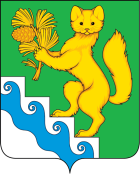 АДМИНИСТРАЦИЯ БОГУЧАНСКОГО  РАЙОНАПОСТАНОВЛЕНИЕ27.10. 2022                                  с. Богучаны                                    №  1074 - пО внесении изменений в постановление администрации Богучанского района от 01.11.2013 № 1389-п «Об утверждении муниципальной программы «Развитие инвестиционной деятельности, малого и среднего предпринимательства на территории  Богучанского района»В соответствии со статьей 179 Бюджетного кодекса Российской Федерации, постановлением администрации Богучанского района от 17.07.13 № 849-п «Об утверждении Порядка принятия решений о разработке муниципальных программ Богучанского района, их формировании и реализации», статьями 7,8,47 Устава Богучанского района  ПОСТАНОВЛЯЮ:Внести в постановление администрации Богучанского района от 01.11.2013 № 1389-п «Об утверждении муниципальной программы «Развитие инвестиционной деятельности, малого и среднего предпринимательства на территории Богучанского района» следующие изменения:1.1. Приложения к постановлению администрации Богучанского района от 01.11.2013 № 1389 - п «Муниципальная программа «Развитие инвестиционной деятельности, малого и среднего предпринимательства на территории Богучанского района» изложить в следующей редакции согласно Приложениям к настоящему постановлению. 2. Контроль за исполнением настоящего постановления возложить на заместителя Главы администрации Богучанского района по экономике и финансам А.С. Арсеньеву.3. Постановление вступает в силу со дня, следующего, за днем его   опубликования в Официальном вестнике Богучанского района.И. о. Главы Богучанского района                                           В.М. Любим		Приложение  к постановлению администрацииБогучанского районаот  27.10.2022    № 1074 - пПриложение к постановлению   администрации  Богучанского района  от  01.11.2013 № 1389 – пМуниципальная программа «Развитие инвестиционной  деятельности, малого и среднего предпринимательства на  территории  Богучанского района» 1.Паспорт муниципальной программы  «Развитие инвестиционной  деятельности, малого и среднего предпринимательства на  территории  Богучанского района» 2. Характеристика текущего состояния  социально-экономического развития инвестиционной сферы, а также малого и среднего предпринимательства, с указанием показателей   социально- экономического развития Богучанского района.Малые формы хозяйствования играют важную роль в социально- экономическом развития района. Развитие малого и среднего предпринимательства способствуют повышению качества жизни населения.         На территории Богучанского района  действует Координационный совет по развитию малого и среднего предпринимательства в Богучанском районе (далее – Совет).Совет координирует действия бизнеса и  органов местного самоуправления в вопросах улучшения  инвестиционного климата.        Совет обеспечивает вовлечение инвесторов в разработку и реализацию политики по привлечению инвестиций, экспертизу инвестиционных проектов.К основным задачам деятельности  Совета относятся: - разработка рекомендаций по муниципальной поддержке инвестиционных проектов и процессов, стимулированию инвестиционной активности на территории района;- разработка рекомендаций по организации взаимодействия органов местного самоуправления и участников инвестиционного процесса, в том числе рекомендации по сокращению административных барьеров, препятствующих осуществлению взаимодействия;- разработка предложений по приоритетным направлениям развития муниципального образования  В  Богучанском районе ведется работа по привлечению инвестиций на территорию  района, оказывается содействие в реализации инвестиционных проектов.По данным статистики на 01.01.2022 года объем инвестиций в основной капитал малых  и средних предприятий составил   49690    тыс. рублей.Следует отметить, что основной объем инвестиций связан с инвестиционной деятельностью крупных организаций по реализации ряда масштабных проектов в области энергетики, металлургии, добычи полезных ископаемых, лесном комплексе. Объем инвестиций в основной капитал без субъектов малого и среднего предпринимательства  за 2021 год составил  3658738,0 тыс. рублей.Результатом реализации данных инвестиционных проектов явилось создание и сохранение  рабочих мест, введение в эксплуатацию основных фондов, поступление дополнительно налога на доходы с физических лиц.Развитие малого и среднего предпринимательства в Богучанском районе является стратегическим фактором, определяющим устойчивое развитие экономики района. Поддержка предпринимательства рассматривается в качестве одного из приоритетных направлений социально-экономического развития Богучанского района.В соответствии с проектом Стратегией социально-экономического развития Богучанского района до 2030 год, одной из  основных экономических задач  является поддержка деловой активности субъектов малого и среднего предпринимательства и обеспечение решения следующих задач:сохранение возможности и расширение доступа субъектов малого и среднего предпринимательства к источникам финансирования деятельности;поддержка существующих темпов создания новых субъектов предпринимательства.Малый и средний бизнес присутствует во многих отраслях экономики Богучанского района, в деятельность малых и средних предприятий вовлечены все социальные группы населения. Развитие предпринимательства оказывает непосредственное влияние на общее состояние экономики района, способствует насыщению рынка товарами и услугами, развитию экономически оправданной конкуренции, созданию новых рабочих мест и новых производств, а также формированию налоговой базы.На территории Богучанского района  по состоянию на 01.01.2022 года  зарегистрировано  с учетом индивидуальных предпринимателей 1417 субъектов малого и среднего предпринимательства. Из них количество малых и средних предприятий  составило 240, из которых 63 предприятия   (26,5%) относятся к лесной отрасли и обрабатывающей отрасли. Доля субъектов малого и среднего предпринимательства, осуществляющих деятельность в сфере розничной и оптовой торговли, составила (34,5%), транспорт, связь операции с недвижимым имуществом   (39%).В 2021 году численность занятых на предприятиях малого и среднего предпринимательства, включая микропредприятия, составила 2134 человек. Суммарная доля занятых на предприятиях малого и среднего предпринимательства, действующих в производственном секторе (обрабатывающее производство, строительство, сельское и лесное хозяйство), в общем числе занятых на предприятиях малого и среднего бизнеса, составила  20 %.По основным показателям развития малого и среднего предпринимательства Богучанский район показывает следующие показатели развития:- значение показателя «число малых предприятий (включая микропредприятия) в расчете на 1 тыс. жителей» в Богучанском  районе составляет 32 единиц; -     значение показателя «доля занятых на предприятиях малого бизнеса в среднесписочной численности занятых работников» – 27,9%; - значение показателя «оборот малых предприятий (включая микропредприятия) в расчете на одного жителя района» – 149,1  тыс. рублей;Учет индивидуальных предпринимателей органами государственной статистики осуществляется только с 2008 года (с даты вступления в силу Федерального закона). Количество индивидуальных предпринимателей 
на начало 2022 года  составило 1177 человек.По данным Федеральной налоговой службы в Едином реестре субъектов малого и среднего предпринимательства  на территории Богучанского района предприятий за 2021 год в сравнении с аналогичным периодом 2020 года:количество субъектов малого и среднего предпринимательства уменьшилось  на 1,5 % и составило 1417 единиц;численность работников списочного состава (без внешних совместителей) на субъектах малого и среднего предпринимательства составило 2134  человек;среднемесячная заработная плата работников на малых предприятиях (без учета микропредприятий) возросла на 4,3 % и составила 27452,81 рублей. оборот малых и средних предприятий обрабатывающего производства   составил 1838060,0 тыс. рублей. Существует ряд проблем, сдерживающих развитие предпринимательства и  уровня инвестиционной активности  в районе:-ограниченный доступ малого и среднего  бизнеса к ресурсам кредитных организаций на территории  Богучанского района, отчасти в силу отсутствия гарантийного механизма страхования рисков;-отсутствие залогового обеспечения для получения кредита;-для сельхозпроизводителей высокая стоимость и длительность оформления земельных участков  как в собственность, так и в аренду;-низкая доля производств глубокой переработки продукции лесной отрасли и сельского хозяйства; -дефицит квалифицированных кадров, недостаточный уровень профессиональной подготовки кадрового персонала; -слабо развитая система информационного обеспечения, отсутствие нормально функционирующих средств связи, Интернета в населенных пунктах района;-низкая доступность финансовых ресурсов;-недостаточная развитость инфраструктуры поддержки и развития малого и среднего предпринимательства, особенно производственной.Мероприятия подпрограммы «Развитие субъектов малого и среднего предпринимательства в Богучанском районе» разработаны с учетом необходимости решения вышеперечисленных проблем, сдерживающих развитие малого и среднего предпринимательства, развитие инвестиционной деятельности.                                      Риски реализации программы представляет собой невыполнение в полном объеме исполнителями принятых по программе финансовых обязательств, а также с неэффективным управлением подпрограммой, которое может привести к невыполнению цели и задач подпрограммы, обусловленному:срывом мероприятий программы и недостижением целевых показателей;неэффективным использованием ресурсов. 3. Приоритеты и цели социально - экономического развития инвестиционной сферы, а также малого и среднего предпринимательства, описание основных целей и задач программы, тенденции социально-экономического  развития инвестиционной сферы, а также малого и среднего предпринимательства. Главная стратегическая цель социально-экономического развития Богучанского района на долгосрочную перспективу это: повышение комфортного проживания на территории Богучанского района за счет инвестиционного и эффективного управления муниципальным образованием.В качестве приоритетных целей социально-экономического развития района можно обозначить:Создание благоприятных условий для устойчивого функционирования и  развития малого и среднего предпринимательства, улучшения инвестиционного климата  на территории Богучанского района. Стимулирование граждан к осуществлению предпринимательской  деятельности  является важнейшей предпосылкой формирования устойчивого среднего класса - основы стабильного современного общества. Улучшение инвестиционного климата Богучанского района, обуславливающего приток инвестиций в экономику района.Основные цели взаимосвязаны между собой и находят отражения в принимаемой районом муниципальной программе.Задачами настоящей муниципальной программы являются:  1.Создание благоприятных условий для развития малого и среднего предпринимательства в Богучанском районе. Привлечение инвестиций на территорию Богучанского района (задача актуальна  до 01.01.2022 года).2. Содействие субъектам малого и среднего предпринимательства 
и самозанятым гражданам в Богучанском районе в привлечении финансовых ресурсов, обеспечение доступности образовательной и информционно-консультационной поддержки (задача введена с 01.01.2022 года) .3.Создание условий для эффективного управления финансовыми ресурсами в рамках выполнения установленных функций и полномочий.Прогноз развития   субъектов малого и среднего предпринимательства  к  2030  году:     4. Механизм реализации отдельных  мероприятий программы.     Отдельные мероприятия программы  отсутствуют.5. Прогноз конечных результатов программы, характеризующих целевое состояние (изменение состояния) уровня и качества жизни населения, социальной сферы, экономики, степени реализации других общественно значимых интересов и потребностей в инвестиционной, сферы а также малого и среднего предпринимательства на территории Богучанского района.Главным результатом реализации стратегии социально-экономического развития Богучанского района, является улучшение качества жизни населения района, которое предполагает развитие инфраструктуры, социальной сферы, диверсификации экономики и обеспечение ее стабильного роста.Основные ожидаемые результаты реализации программы:Создание благоприятных условий для развития малого и среднего предпринимательства в комплексе с сопутствующими мерами на муниципальном уровне позволит достичь следующих результатов:сократить численность безработных граждан;увеличить количество обрабатывающих производств;снизить инвестиционные и предпринимательские риски;обновить основные фонды и увеличить имущественный комплекс субъектов малого и среднего предпринимательства, занимающихся обрабатывающим производством;повысить рыночную устойчивость ряда основных отраслей экономики в условиях жесткой конкуренции с товаропроизводителями из других регионов, в первую очередь обрабатывающих производств;повысить производительность труда;поднять размер налоговых доходов муниципальных образований края;повысить инвестиционную активность на территории Красноярского края;увеличение объема инвестиций в основной капитал;создание новых рабочих мест;увеличение налогового потенциала Красноярского края.  Повышение качества оказания муниципальных услуг и исполнения муниципальных функций, путем обеспечения эффективного управления муниципальными финансами, повлечет достижение следующих показателей:поддержание высокого уровня исполнения расходов Администрацией Богучанского района; соблюдение сроков предоставления годовой бюджетной отчетности;осуществление мониторинга эффективности реализации программы, включающего анализ и предложения по совершенствованию инструментов поддержки;широкое освещение в СМИ информации о мерах и инструментах муниципальной  поддержки.При успешном решении широкого круга задач социально-экономического развития, включая обеспечение стабильного экономического роста, развитие человеческого капитала на основе повышение доступности и качества государственных и муниципальных услуг, позволит обеспечить устойчивый рост благосостояния населения. Динамично развиваясь, улучшая качество жизни и максимально удовлетворяя потребности населения, мы повышаем эффективность муниципального образования, совершенствуемся и стремимся войти в число лидеров Красноярского края.6. Перечень подпрограмм с указанием сроков их реализации и  ожидаемых результатов.   6.1.Подпрограмма: «Развитие субъектов малого и среднего  предпринимательства  в  Богучанском районе» - Приложение № 5 к программе.Срок реализации с 2022- по 2025 годы. Ожидаемые результаты:   1. Обеспечение не менее 5 субъектов малого и среднего предпринимательства помещениями, пригодными для осуществления предпринимательской деятельности ежегодно.2. Оказание консультационной и информационной поддержки не менее 30 субъектам малого и среднего предпринимательства ежегодно.3. Оказание консультаций не менее 2 ежегодно субъектам малого и среднего предпринимательства при оформлении заявлений по подпрограмме  «Развитие субъектов малого и среднего  предпринимательства  в  Богучанском районе»  на 2022-2025 годы.4.  Оказание информационно - консультационной поддержки на бесплатной и льготной основе более 10 субъектам при проведении семинаров по вопросам ведения предпринимательской деятельности ежегодно.5. Обеспечение доступности информационно - консультационных ресурсов.  Количество посещений сайта Богучанского района   более 50 субъектов малого и среднего предпринимательства ежегодно.6. Размещение не менее 4-х публикаций в средствах массовой информации направленных на популяризацию роли предпринимательства ежегодно. 7. Приобретение грамот, багетных рамок, блокнотов и ручек для награждения субъектов малого и среднего предпринимательства к профессиональному празднику – Дню предпринимателя   не менее 15 единиц ежегодно.  6.2.  Подпрограмма: «Обеспечение реализации муниципальной подпрограммы и прочие мероприятия» на   2022-2025 годы   - Приложение № 6 к программе.                           Срок реализации с 2022- по 2025 годы. Ожидаемые результаты:Создание условий для эффективного, управления финансовыми ресурсами в рамках выполнения установленных функций и полномочий, путем достижения следующих показателей:1. Уровень исполнения расходов Главного распорядителя за счет средств районного бюджета   - 5 баллов;2. Соблюдение сроков предоставления Главным распорядителем годовой бюджетной отчетности- 5 баллов;3.Формирование ежегодного отчета об эффективности реализации программы, включающего анализ и предложения по совершенствованию инструментов поддержки;4.Доля субъектов малого и среднего предпринимательства, обратившихся за муниципальной поддержкой в результате полученных сведений из СМИ, в общем объеме обратившихся- 50 процентов.  7. Основные меры правового регулирования в Инвестиционной сфере, а также малого и среднего предпринимательства Богучанского района, направленные на достижение цели и (или) конечных результатов программы, с обоснованием основных положений и сроков принятия необходимых нормативных правовых актовОсновные меры правового регулирования в инвестиционной сфере, а также малого и среднего предпринимательства Богучанского района, направленные на достижение цели и (или) конечных результатов программы приведены в приложении № 1 к программе. 8. Информация о распределении планируемых расходов по отдельным мероприятиям программы, подпрограммам с указанием главных распорядителей средств районного  бюджета, а также по годам реализации программыИнформация о распределении планируемых расходов по отдельным мероприятиям программы, подпрограммам с указанием главных распорядителей средств районного  бюджета, а также по годам реализации программы приведена в приложении   № 2 к программе.9. Информация о ресурсном обеспечении и прогнозной  оценкерасходов на реализацию целей программы с учетом источников     финансирования, в том числе из федерального, краевого  бюджета, внебюджетных  источников, районного бюджета и юридических лиц, а также перечень реализуемых ими мероприятий, в случае участия в разработке и реализации программыМежбюджетные трансферты  предоставляются по итогам участия муниципального образования Богучанский район в конкурсе по отбору муниципальных программ для предоставления субсидий бюджетам муниципальных образований Красноярского края в целях финансирования мероприятий подпрограммы «Развитие субъектов малого и среднего предпринимательства в Богучанском районе».На финансирование отдельных мероприятий программы могут быть привлечены средства федерального, краевого бюджета, в том числе остатки межбюджетных трансфертов, осуществляемых в соответствии с соглашениями между Агентством развития малого и среднего предпринимательства  Красноярского края. Финансовая поддержка предоставляется в пределах средств, предусмотренных на эти цели в районном бюджете на очередной финансовый год и плановый период. Информация об объеме финансирования мероприятий с учетом источников  финансирования, ресурсном обеспечении и прогнозной  оценке расходов на реализацию целей программы изложена  в приложение   № 3  к программе.10. Прогноз сводных показателей муниципальных заданий, в случае оказания муниципальными учреждениями  муниципальных услуг  юридическим и (или) физическим лицам, выполнения работ прогноз сводных показателей муниципальных заданий представляется по муниципальным учреждениям, в отношении которых ответственный исполнитель (соисполнитель) программы осуществляет функции и полномочия учредителей.Оказание муниципальных услуг, включенных в муниципальные задания по данной  программе,   не предусмотрено  (приложение № 4  к программе).Приложение № 5к муниципальной  программе «Развитие инвестиционной  деятельности, малого и среднего предпринимательства на территории Богучанского района»                                Подпрограмма  «Развитие субъектов малого и среднего предпринимательства в Богучанском районе»,  реализуемая в рамках  муниципальной программы  «Развитие инвестиционной  деятельности, малого и среднего предпринимательства на  территории  Богучанского района» Паспорт подпрограммы2. Основные разделы подпрограммы 2.1 Постановка общерайонной проблемы и обоснование необходимости разработки подпрограммы.Нормативно-правовое регулирование поддержки и развития малого и среднего предпринимательства осуществляется общими нормами,  установленными Федеральным законом от 24.07.2007 года № 209-ФЗ «О развитии малого и среднего предпринимательства в Российской Федерации», Законом края от 04.12.2008 № 7-2528 «О развитии малого и среднего предпринимательства в Красноярском крае»,  Государственной  программой Красноярского края «Развитие  малого и среднего предпринимательства и инновационной деятельности», утвержденной постановлением Правительства Красноярского края от 30.09.2013 № 505-п.Деятельность субъектов малого и среднего предпринимательства также регулируется иными нормативными правовыми актами муниципальных органов  по вопросам хозяйственной, градостроительной, имущественной, экономической деятельности.На территории Богучанского района  по состоянию на 01.01.2022 года  зарегистрировано  с учетом индивидуальных предпринимателей 1417 субъектов малого и среднего предпринимательства. Из них количество малых и средних предприятий  составило 240, из которых 63 предприятия   (26,5%) относятся к лесной отрасли и обрабатывающей отрасли. Доля субъектов малого и среднего предпринимательства, осуществляющих деятельность в сфере розничной и оптовой торговли, составила (34,5%), транспорт, связь операции с недвижимым имуществом   (39%).В 2021 году численность занятых на предприятиях малого и среднего предпринимательства, включая микропредприятия, составила 2134 человек. Суммарная доля занятых на предприятиях малого и среднего предпринимательства, действующих в производственном секторе (обрабатывающее производство, строительство, сельское и лесное хозяйство), в общем числе занятых на предприятиях малого и среднего бизнеса, составила  20 %.По основным показателям развития малого и среднего предпринимательства Богучанский район показывает следующие показатели развития:- значение показателя «число малых предприятий (включая микропредприятия) в расчете на 1 тыс. жителей» в Богучанском  районе составляет 32 единиц; -     значение показателя «доля занятых на предприятиях малого бизнеса в среднесписочной численности занятых работников» – 27,9 %; - значение показателя «оборот малых предприятий (включая микропредприятия) в расчете на одного жителя района» – 149,1  тыс. рублей;Учет индивидуальных предпринимателей органами государственной статистики осуществляется только с 2008 года (с даты вступления в силу Федерального закона). Количество индивидуальных предпринимателей 
на начало 2022 года  составило 1177 человек.По данным Федеральной налоговой службы в Едином реестре субъектов малого и среднего предпринимательства  на территории Богучанского района предприятий за 2021 год в сравнении с аналогичным периодом 2020 года:количество субъектов малого и среднего предпринимательства уменьшилось  на 1,5 % и составило 1417 единиц;численность работников списочного состава (без внешних совместителей) на субъектах малого и среднего предпринимательства составило 2134  человек;среднемесячная заработная плата работников на малых предприятиях (без учета микропредприятий) возросла на 4,3 % и составила 27452,81 рублей. оборот малых и средних предприятий обрабатывающего производства   составил 1838060,0 тыс. рублей. Существует ряд факторов, сдерживающих развитие предпринимательства и  уровня инвестиционной активности  в районе:-ограниченный доступ малого и среднего  бизнеса к ресурсам кредитных организаций на территории  Богучанского района, отчасти в силу отсутствия гарантийного механизма страхования рисков;-отсутствие залогового обеспечения для получения кредита;-для сельхозпроизводителей высокая стоимость и длительность оформления земельных участков, как в собственность, так и в аренду;-низкая доля производств  глубокой переработки продукции лесной отрасли и сельского хозяйства; -дефицит квалифицированных кадров, недостаточный уровень профессиональной подготовки кадрового персонала; -низкая доступность финансовых ресурсов.Для решения обозначенных проблем применяется программно-целевой подход, в рамках которого предполагается реализация мероприятий подпрограммы направленной на реализацию муниципальной политики в области развития малого и среднего предпринимательства, на совершенствование механизмов муниципальной финансовой поддержки с учетом определенных Агентством развития малого и среднего предпринимательства Красноярского края приоритетов развития предпринимательства, на достижение результатов региональных проектов, обеспечивающих достижение показателей и результатов федеральных проектов, входящих в состав национального проекта «Малое и среднее предпринимательство и поддержка индивидуальной предпринимательской инициативы». Подпрограмма включает следующие мероприятия:1. Мероприятия, направленные на повышение доступности бизнес-образования для субъектов малого и среднего предпринимательства и пропаганда предпринимательства (стимулирование граждан, в том числе молодежи, к осуществлению предпринимательской деятельности);2. Оказание имущественной поддержки субъектам малого и среднего предпринимательства и организациям, образующим инфраструктуру поддержки субъектов малого и среднего предпринимательства на территории Богучанского района;3. Субсидии бюджетам муниципальных образований на реализацию инвестиционных проектов субъектами малого и среднего предпринимательства в приоритетных отраслях.4. Субсидии бюджетам муниципальных образований на реализацию муниципальных программ развития субъектов малого и среднего предпринимательства.Мероприятия, указанные в пункте 1, 2 будут направлены:на оказание учебно-методической поддержки субъектов малого и среднего предпринимательства, в том числе в сфере повышения производительности и качества труда;на повышение уровня предпринимательской грамотности;на стимулирование субъектов малого и среднего предпринимательства к модернизации производственных мощностей и созданию высокопроизводительных рабочих мест на территории района; вовлечение граждан, в т.ч. молодежи, в предпринимательскую деятельность;формирование перечня муниципального имущества для оказания имущественной поддержки субъектов малого и среднего предпринимательства;развитие инфраструктуры поддержки предпринимательства, в том числе: информационно-консультационных пунктов по вопросам поддержки и развития малого и среднего предпринимательства в районе, бизнес-инкубаторов.Мероприятия, указанные в пункте 3, 4 будут направлены на оказание финансовой поддержки субъектам малого и среднего предпринимательства и самозанятым гражданам с целью привлечения финансовых ресурсов.Финансовая поддержка субъектов малого и среднего предпринимательства будет способствовать увеличению количества вновь созданных рабочих мест, сохранению действующих рабочих мест, увеличению объема привлеченных внебюджетных инвестиций, повышению эффективности использования имеющегося экономического потенциала.Подпрограмма   разработана, исходя из принципов  ее преемственности с долгосрочной целевой программой «Развитие и поддержка субъектов малого и среднего предпринимательства в Богучанском районе» на 2011-2013 годы, утвержденной постановлением Администрации Богучанского района  от 15.10.2010 № 1476-п, в рамках которой субъектам малого и среднего предпринимательства предоставлялась финансовая, информационно-консультационная   и имущественная поддержка.            Дополнительно подпрограммой предусматривается реализация мер, в части предоставления  субъектам малого и среднего предпринимательства помещений  в аренду на льготных условиях. Утвержден порядок и условия передачи муниципального имущества в аренду субъектам малого и среднего предпринимательства, образующим инфраструктуру поддержки субъектов малого и среднего предпринимательства.Ожидаемые результаты подпрограммы указаны в пункте 2.5. подпрограммы.  Реализация мероприятий подпрограммы не повлечет за собой негативных экологических последствий. 2.2. Основные цели, задачи, сроки выполнения  подпрограммы, показатели результативности.Целью подпрограммы  является содействие субъектам малого и среднего предпринимательства и самозанятым гражданам в Богучанском районе в привлечении финансовых ресурсов, обеспечение доступности образовательной и информационно-консультационной поддержки. К задачам подпрограммы   относятся:Имущественная поддержка субъектов малого и среднего предпринимательств;- повышение доступности бизнес - образования для субъектов малого 
и среднего предпринимательства и пропаганда предпринимательства (стимулирование граждан, в том числе молодежи, к осуществлению предпринимательской деятельности);- оказание финансовой поддержки субъектов малого и среднего предпринимательства и самозанятым гражданам, с целью в  привлечении финансовых ресурсов.Подпрограммой предполагается применение мер как прямого воздействия на уровень предпринимательской активности, так и мер, направленных на формирование благоприятной для роста предпринимательской активности среды. Срок реализации подпрограммы: 2022 - 2025 годы. Показатели результативности подпрограммы:1. Оборот малых и средних предприятий (с учетом микропредприятий), занимающихся  обрабатывающим производством с  1258017 тыс. рублей   в  2013   году до  2498193  тыс. рублей  в  2025 году.2. Количество субъектов малого и среднего предпринимательства, и физических лиц, применяющих специальный налоговый режим «Налог на профессиональный доход»,  получивших государственную поддержку,   в 2022 году- 8 единиц, в 2023 году - 8 единицы, в 2024 году- 6 единиц, в 2025 году – 6 единиц (показатель введен с 01.01.2022 года).3. Количество созданных рабочих мест (включая вновь зарегистрированных индивидуальных предпринимателей) в секторе малого и среднего предпринимательства при реализации подпрограммы:  в 2022 году- 12 единиц, в 2023 году -12 единиц, в 2024 году- 10 единиц, в 2025 году – 10 единиц.4. Количество сохраненных рабочих мест в секторе малого и среднего предпринимательства при реализации  подпрограммы: в 2022 году – 32 единицы, в 2023 году - 32 единиц, в 2024 году- 30 единиц, в 2025 году – 30 единиц.5. Объем привлеченных внебюджетных  инвестиций в секторе малого и среднего предпринимательства при реализации подпрограммы: в 2022 году – 64810 тыс. рублей, в 2023 году- 66352 тыс. рублей, в 2024 году- 68909 тыс. рублей, в 2025 году – 71281 тыс. рублей  (показатель введен  с 01.01.2022 года).Администрация Богучанского района (Управление экономики и планирования), как муниципальный заказчик координатор подпрограммы осуществляет:разработку нормативно - правовых актов, необходимых для реализации подпрограммы; разработку предложений по уточнению перечня, затрат и механизма реализации подпрограммных мероприятий;определение критериев и показателей эффективности, организация мониторинга реализации подпрограммы;обеспечение целевого, эффективного расходования средств предусмотренных  на реализацию подпрограммы;подготовку ежегодного отчета о ходе реализации подпрограммы;Достижимость и измеримость поставленной цели обеспечиваются за счет установления значений показателей результативности на весь период  действия подпрограммы по годам ее реализации.Перечень показателей результативности подпрограммы представлен в приложении № 1 к настоящей подпрограмме. 2.3. Механизм реализации подпрограммыМеханизм реализации определяет комплекс мер, осуществляемых исполнителем подпрограммы в целях повышения эффективности реализации мероприятий подпрограммы и достижения целевых индикаторов.   Администрация Богучанского района (Управление экономики и планирования), как муниципальный заказчик - координатор подпрограммы осуществляет:- планирование реализации мероприятий подпрограммы, в том числе контроль соответствия отдельных мероприятий требованиям и содержанию подпрограммы, обеспечение согласованности их выполнения;- общую координацию мероприятий подпрограммы, выполняемых в увязке с мероприятиями других муниципальных программ;- мониторинг эффективности реализации мероприятий подпрограммы и расходования выделяемых бюджетных средств, подготовку отчетов о ходе реализации подпрограммы;- внесение предложений о корректировке мероприятий подпрограммы в соответствии с основными параметрами и приоритетами социально- экономического развития Богучанского района.    Исполнителем мероприятий подпрограммы является Администрация Богучанского района (Управление экономики и планирования).Главным распорядителем финансовых средств подпрограммы является администрация Богучанского района (далее - Администрация). Администрация финансирует программные мероприятия, предоставляет субсидии субъектам малого и среднего предпринимательства (юридическим и физическим   лицам). Источником финансирования подпрограммы являются средства районного бюджета, а также межбюджетные трансферты, перечисляемые в районный бюджет из федерального и краевого бюджетов (далее по тексту - межбюджетные трансферты).Межбюджетные трансферты  предоставляются по итогам участия муниципального образования Богучанский район в конкурсе по отбору муниципальных программ для предоставления субсидий бюджетам муниципальных образований Красноярского края в целях финансирования мероприятий подпрограммы «Развитие субъектов малого и среднего предпринимательства в Богучанском районе», реализуемая в рамках утвержденной государственной программы Красноярского края «Развитие  малого и среднего предпринимательства и инновационной деятельности».В случае если по результатам конкурсного отбора объем средств субсидии, предусмотренный Программой и Законом края о краевом бюджете на текущий финансовый год и плановый период, распределен не полностью и                 (или) лимит бюджетных средств в текущем году увеличен после проведения конкурсного отбора, Агентство развития малого и среднего предпринимательства Красноярского края (Далее - Агентство) принимает решение о проведении Конкурсного отбора на остаток финансовых средств. Предоставление субсидий бюджетам муниципальных образований Красноярского края осуществляется на основании соглашений о предоставлении субсидии местному бюджету из краевого бюджета, заключаемых между Агентством и Администрацией. Субсидии предоставляются при наличии в местном бюджете (сводной бюджетной росписи местного бюджета) бюджетных ассигнований на исполнение расходных обязательств муниципального образования, в целях софинансирования которых предоставляется субсидия, в объеме, необходимом для их исполнения, включая размер планируемой к предоставлению из краевого бюджета субсидии. Субсидии, источником финансового обеспечения которых являются средства краевого бюджета, выделенные Богучанскому району по результатам проводимых конкурсов Агентством развития малого и среднего предпринимательства Красноярского края в целях софинансирования мероприятий настоящей подпрограммы, распределяются после получения средств из краевого бюджета, в соответствии с заключенным соглашением.  Предоставление и распределение субсидий бюджетам муниципальных образований на реализацию муниципальных программ развития субъектов малого и среднего предпринимательства осуществляется в соответствии с государственной программой Красноярского края «Развитие  малого и среднего предпринимательства и инновационной деятельности» (Постановление от 30.09.2013 № 505-п).Получателями муниципальной поддержки в рамках данной подпрограммы могут быть юридические лица, зарегистрированные и осуществляющие свою деятельность на территории Богучанского района Красноярского края либо зарегистрированные на территории Красноярского края и осуществляющие свою деятельность на территории Богучанского района в форме филиала, представительства, обособленного подразделения, и индивидуальные предприниматели, зарегистрированные и осуществляющие свою деятельность на территории Богучанского района Красноярского края, самозанятые граждане, относящиеся в соответствии с законодательством Российской Федерации к субъектам малого и среднего предпринимательства, согласно федерального закона «О развитии малого и среднего предпринимательства в Российской Федерации» от 24.07.2007 № 209-ФЗ, Федерального закона от 27.11.2018 № 422 -ФЗ «О проведении эксперимента по установлению специального налогового режима «Налог на профессиональный доход».Мероприятия подпрограммы сгруппированы по следующим направлениям   муниципальной поддержки:1. Имущественная поддержка субъектов малого и среднего предпринимательства.2.  Повышение доступности бизнес - образования для субъектов малого 
и среднего предпринимательства и пропаганда предпринимательства (стимулирование граждан, в том числе молодежи, к осуществлению предпринимательской деятельности).3. Оказание финансовой поддержки субъектов малого и среднего предпринимательства и самозанятым гражданам, с целью в привлечении финансовых ресурсов.2.3.1 Имущественная поддержка субъектов малого и среднего предпринимательства.Оказание имущественной поддержки субъектам малого и среднего предпринимательства и организациям, образующим инфраструктуру поддержки субъектов малого и среднего предпринимательства, осуществляется в виде передачи во владение и (или) в пользование имущества, находящегося в муниципальной  собственности Богучанского района, и включенного в перечень муниципального имущества, предназначенного для передачи во владение и (или) в пользование субъектам малого и среднего предпринимательства и организациям, образующим инфраструктуру поддержки субъектов малого и среднего предпринимательства (далее - перечень муниципального имущества).В перечень муниципального имущества включаются земельные участки, здания, строения, сооружения, нежилые помещения, оборудование, машины, механизмы, установки, транспортные средства, инвентарь, инструменты и другие объекты муниципальной собственности Богучанского района.Оказание имущественной поддержки субъектам малого и среднего предпринимательства и организациям, образующим инфраструктуру поддержки субъектов малого и среднего предпринимательства, осуществляется на возмездной основе, безвозмездной основе или на льготных условиях, в том числе путем:- проведения торгов с ограниченным кругом участников (только среди субъектов малого и среднего предпринимательства) в отношении имущества, включенного в перечень муниципального имущества;- введения льготной ставки арендной платы или отсрочки в ее уплате для субъектов малого и среднего предпринимательства.Формирование перечня муниципального имущества и порядок передачи его субъектам малого и среднего предпринимательства и организациям, образующим инфраструктуру поддержки субъектов малого и среднего предпринимательства, осуществляется управлением муниципальной собственностью Богучанского района и утверждается постановлением администрации Богучанского района.2.3.2 Повышение доступности бизнес - образования для субъектов малого 
и среднего предпринимательства и пропаганда предпринимательства (стимулирование граждан, в том числе молодежи, к осуществлению предпринимательской деятельности)Для решения этой задачи подпрограммой предусматривается:-   оказание консультационной поддержки субъектов малого и среднего предпринимательства по вопросам муниципальной поддержки субъектов малого и среднего предпринимательства;- оказание содействия субъектам малого и  среднего предпринимательства  в получении  муниципальной поддержки  
по подпрограмме «Развитие субъектов малого и среднего  предпринимательства», реализуемая в рамках государственной программы «Развитие малого 
и среднего предпринимательства и инновационной деятельности»  (предварительная экспертиза заявок и прилагаемых к ним документов, помощь в оформлении документов);-  проведение семинаров по вопросам налогообложения, бухгалтерского учета, трудового законодательства, государственной и муниципальной поддержки  субъектов малого и среднего предпринимательства,  по вопросам самозанятости безработного населения (создание собственного дела в сфере малого и среднего бизнеса) и т. д.;- опубликование информации в средствах массовой информации о формах государственной и муниципальной поддержки субъектов малого и среднего предпринимательства на территориях Красноярского края;- организация торжественных мероприятий, посвященных Дню предпринимателя.2.3.3 Оказание Финансовой поддержки субъектов малого и среднего  предпринимательства, и самозанятым гражданам, с целью в привлечении финансовых ресурсов.	Поддержку в рамках муниципальной программы могут получить субъекты малого и среднего предпринимательства, включенные в единый реестр субъектов малого и среднего предпринимательства, а также самозанятые граждане.    Оказание финансовой поддержки субъектов малого и среднего предпринимательства и самозанятым гражданам, с целью в привлечении финансовых ресурсов осуществляется с 01.01.2022 года по следующим мероприятиям:    1. Субсидии предоставляются субъектам малого и среднего предпринимательства на реализацию инвестиционных проектов в приоритетных отраслях.Предоставление субсидий бюджетам муниципальных образований Красноярского края на реализацию мероприятия осуществляется ежегодно на основании результатов конкурсного отбора получателей поддержки.  Размер поддержки субъекту малого и среднего предпринимательства составляет до 50 процентов произведенных затрат и в сумме не менее 300 тыс. рублей и не более 15,0 млн рублей одному получателю поддержки, реализующему проект.   Цели предоставления и расходования субсидии, критерии отбора субъектов малого и среднего предпринимательства для предоставления субсидий, порядок предоставления отчетности утверждаются постановлением администрации Богучанского района отдельным порядком. 2. Субсидии предоставляются субъектам малого и среднего предпринимательства, а также физическим лицам, применяющим специальный налоговый режим «Налог на профессиональный доход».Предоставление субсидий бюджетам муниципальных образований Красноярского края на  реализацию мероприятия предоставляется в пределах лимитов бюджетных обязательств, предусмотренных законом Красноярского края о краевом бюджете  на очередной финансовый  год и плановый  период. Размер поддержки составляет до 50 процентов произведенных затрат, и в сумме не более 500 тыс. рублей субъекту малого и среднего предпринимательства и не более 100 тыс. рублей самозанятому гражданину. Поддержка предоставляется одному и тому же получателю поддержки не чаще одного раза в течение двух лет.Цели предоставления и расходования субсидии, критерии отбора субъектов малого и среднего предпринимательства, в том числе самозанятых для предоставления субсидий, порядок представления отчетности утверждаются постановлением администрации Богучанского района отдельным порядком.3. Грантовая поддержка предоставляется субъектам малого и среднего предпринимательства на начало ведения предпринимательской деятельности.Предоставление грантовой поддержки бюджетам муниципальных образований Красноярского края на  реализацию мероприятия предоставляется в пределах лимитов бюджетных обязательств, предусмотренных законом Красноярского края о краевом бюджете  на очередной финансовый  год и плановый  период.Размер гранта, предоставляемого одному субъекту малого и (или) среднего предпринимательства составляет до 70 процентов планируемых  затрат, но не более 300 тыс. рублей.Грантовая поддержка предоставляется одному и тому же получателю гранта не чаще одного раза в течение двух лет.   Цели предоставления и расходования грантовой поддержки, критерии отбора субъектов малого и среднего предпринимательства для предоставления гранта, порядок предоставления отчетности утверждаются постановлением администрации Богучанского района отдельным порядком. Финансовая поддержка предоставляется в пределах средств, предусмотренных решением о бюджете Богучанского района на очередной финансовый год и плановый период.         Перечень мероприятий подпрограммы, взаимоувязанных с целью и задачами, в том числе в разбивке по всем источникам финансирования на очередной финансовый год и плановый период, приведен в приложении № 2 к настоящей подпрограмме.2.4.Управление подпрограммой и контроль за ходом ее выполнения.Управление подпрограммой и контроль за ходом реализации подпрограммы осуществляется в соответствии с Порядком принятия решений о разработке муниципальных программ Богучанского района, их формировании и реализации, утвержденного постановлением администрации  Богучанского района от 17.07.2013 № 849 - п. Текущий контроль за ходом реализации мероприятий подпрограммы осуществляет управление экономики и планирования администрации Богучанского района, контроль за целевым и эффективным расходованием  средств бюджета района в рамках реализации мероприятий подпрограммы осуществляет финансовое управление администрации Богучанского района. Управление экономики и планирования осуществляет мониторинг реализации мероприятий подпрограммы, а также при необходимости инициирует подготовку проектов с учетом изменений внешней среды и нормативно-правовой базы.Ответственный исполнитель  ежеквартально,  не позднее 10 числа второго месяца, следующего за отчетным, направляет отчет о реализации подпрограммы  в Управление экономики и планирования и Финансовое управление.Годовой отчет о ходе реализации подпрограммы формируется Управлением экономики и планирования  с учетом информации, полученной от управления муниципальной собственностью Богучанского района,  Муниципальным казенным учреждением «Централизованная бухгалтерия»,  и направляется на согласование в Финансовое управление на бумажных носителях и в электронном виде. Согласованный отчет предоставляется  в электронном виде и на бумажных носителях в Управление экономики и планирования до 1 марта года, следующего за отчетным.2.5. Оценка социально-экономической эффективности от реализации подпрограммы.Реализация мероприятий подпрограммы «Развитие субъектов малого и среднего предпринимательства в Богучанском районе» на 2022-2025 годы позволит создать благоприятные условия для развития малого и среднего предпринимательства в районе. При выполнении подпрограммных мероприятий к 2025 году ожидается выполнение следующих задач: 1.Увеличение оборота малых и средних предприятий, занимающихся  обрабатывающим производством  с 1838060 тыс. рублей   в  2022   году до   2498193  тыс. рублей  в  2025 году.2. Количество субъектов малого и среднего предпринимательства и физических лиц, применяющих специальный налоговый режим «Налог на профессиональный доход, получивших муниципальную поддержку в 2022 году – 8 единиц, в 2023 году- 8 единиц, в 2024 году- 6 единицы, в 2025 году – 6 единиц.3.Количество созданных рабочих мест (включая вновь зарегистрированных индивидуальных предпринимателей) в секторе малого и среднего предпринимательства при реализации подпрограммы,  в 2022 году - 12 единиц, в 2023 году - 12 единиц, в 2024 году - 10 единиц, в 2025 году – 10 единиц.4.Количество сохраненных рабочих мест в секторе малого и среднего предпринимательства при реализации  подпрограммы,  в 2022 году - 32 единиц, в 2023 году- 32 единиц, в 2024 году- 30 единиц, в 2025 году – 30 единиц.5.Объем привлеченных внебюджетных  инвестиций в секторе малого и среднего предпринимательства при реализации подпрограммы, в 2022 году – 64810 тыс. рублей, в 2023 году- 66352 тыс. рублей, в 2024 году- 68909 тыс. рублей, в 2025 году – 71281 тыс. рублей.             В результате реализации мероприятий подпрограммы будет улучшено качество жизни населения, в том числе:          -   увеличение количества организаций  субъектов малого и среднего предпринимательства  на 2,4 %;- увеличение доли занятых в области малого и среднего предпринимательства к среднегодовой численности  занятых в экономике района к 2030  году  на  6,6  %; -  увеличение  среднемесячной заработной платы работников в сфере малого и среднего предпринимательства к  2025  году  на  6,2%.   Планируемое изменение показателей, а также экономический эффект  в результате  реализации  мероприятий подпрограммы, представлены в приложении № 1 к настоящей программе.  Реализация мероприятий подпрограммы не повлечет  за собой негативных экологических последствий.Интегральный эффект от реализации подпрограммы  заключается в создании благоприятного предпринимательского климата на территории Богучанского района.2.6 Мероприятия подпрограммы.Перечень подпрограммных мероприятий с указанием главных распорядителей, распорядителей бюджетных средств, форм расходования бюджетных средств, исполнителей подпрограммных мероприятий, сроков исполнения, объемов и источников финансирования всего и с разбивкой по годам приведен в  приложении № 2 к подпрограмме. 2.7. Обоснование финансовых, материальных и трудовых затрат (ресурсное обеспечение подпрограммы) с указанием источников финансирования.          Мероприятия подпрограммы  предусматривают их реализацию за счет  средств районного, краевого, федерального бюджетов.Объем расходов на реализацию мероприятий подпрограммы на 2022-2025 годы представлен в приложении № 2 к программе.2. Администрация Богучанского района в целях получения субсидии из краевого бюджета и федерального бюджета  на софинансирование  отдельных мероприятий подпрограммы  участвует  в конкурсном  отборе  муниципальных  образований края,  бюджетам которых  предоставляются субсидии из краевого и федерального бюджета на поддержку  малого и среднего предпринимательства.Объем средств краевого бюджета, направляемых на софинансирование      подпрограммных   мероприятий, корректируется и устанавливается после подписания соответствующих соглашений между Агентством развития малого и среднего предпринимательства Красноярского края и администрацией района.По результатам участия Администрации Богучанского района в конкурсных отборах  муниципальных образований края, бюджетам которых предоставляются субсидии из федерального бюджета на поддержку малого и среднего предпринимательства, на финансирование отдельных мероприятий подпрограммы, могут быть привлечены средства федерального бюджета, в том числе использованы остатки межбюджетных трансфертов, осуществляемых в соответствии с соглашением между Министерством экономического развития инвестиционной политики   Красноярского края и администрацией района. Материалы и трудовые затраты в рамках подпрограммы не предусмотрены.                                                                                                                                                                                           Приложение № 6к муниципальной  программе «Развитие инвестиционной  деятельности, малого и среднего предпринимательства на территории Богучанского района»                                Подпрограмма «Обеспечение реализации муниципальной программы и прочие мероприятия»  реализуемая в рамках  муниципальной программы  «Развитие инвестиционной  деятельности, малого и среднего предпринимательства на  территории  Богучанского района» 1. Паспорт подпрограммы 2. Основные разделы подпрограммы.2.1 Постановка общерайонной проблемы и обоснование необходимости разработки  подпрограммы.Залогом успешного достижения целей и решения задач муниципальной  подпрограммы, является обеспечение эффективного исполнения муниципальных  функций и муниципальных услуг в сфере реализации муниципальной  программы. Муниципальные  функции в сфере муниципальной  поддержки инновационной, инвестиционной деятельности малого и среднего предпринимательства осуществляет Администрация Богучанского района при непосредственном участии Министерства экономического развития и инвестиционной политики Красноярского края. Основными факторами, ограничивающими эффективность реализации муниципальных  функций и муниципальных услуг в сфере реализации муниципальной  подпрограммы,  являются следующие:недостаточный уровень регламентации муниципальных функций и муниципальных услуг в сфере реализации муниципальной подпрограммы.  Требуются разработка и утверждение административных регламентов оказания муниципальных услуг по выполнению муниципальных услуг, в сфере  муниципальной поддержки инновационной деятельности, малого и среднего предпринимательства.Одним из основных критериев эффективности муниципального  управления в сфере реализации муниципальной программы «Развитие инвестиционной деятельности, малого и среднего предпринимательства на территории Богучанского района»  является качество управления муниципальными  финансами в этой сфере.В сфере муниципальной поддержки инвестиционной деятельности, инновационной деятельности, малого и среднего предпринимательства, есть существенный потенциал повышения качества финансового менеджмента. Особенного внимания в данной сфере с учетом перехода к программному принципу формирования районного  бюджета заслуживают вопросы повышения качества среднесрочного бюджетного планирования и освоения средств, нацеленного на результат.Успешная реализация муниципальной  программы требует установления ответственности исполнителей и их руководителей за достижение непосредственных и конечных общественно значимых результатов реализации основных мероприятий муниципальной программы. Важную роль в осведомленности населения, малого и среднего предпринимательства, инновационного сообщества о существующих мерах государственной поддержки, играют средства массовой информации (далее - СМИ).  Именно СМИ являются одним из основных источников  оперативного и достоверного информирования всех жителей района  о процессах, происходящих в сфере муниципальной  поддержки малого и среднего предпринимательства, инновационной и инвестиционной деятельности. В связи с чем, одной из задач настоящей муниципальной программы является создание качественных информационных продуктов, гарантирующих доведения до конечного потребителя сведений о реализуемых программных мероприятиях, для чего предполагается задействовать все имеющиеся ресурсы: интернет, печатные издания, телевидение. Формирование благоприятного инвестиционного климата на территории Богучанского района  реализуется путем создания Программы социально-экономического развития Богучанского района, характеризующей  итоги очередного финансового года, перспективные планы развития, природно-ресурсный, промышленный потенциал региона.  В результате реализации мероприятий подпрограммы   ожидаются  следующие   результаты:1. Уровень исполнения расходов Главного распорядителя за счет средств районного бюджета  - 5 баллов.2. Соблюдение сроков предоставления Главным распорядителем годовой бюджетной отчетности - 5 баллов.3. Формирование ежегодного отчета об эффективности реализации программы, включающего анализ и предложения по совершенствованию инструментов поддержки- 1 отчет.4.  Доля субъектов малого и среднего предпринимательства, обратившихся за муниципальной поддержкой в результате полученных сведений из СМИ, в общем объеме обратившихся - 50 процентов.   2.2. Основные цели, задачи, сроки выполнения  подпрограммы, целевые индикаторы.Целью подпрограммы  является создание условий для эффективного управления финансовыми ресурсами в рамках выполнения установленных функций и полномочий.Целевые ориентиры повышения качества государственного управления заданы Указом Президента Российской Федерации «Об основных направлениях совершенствования системы государственного управления» от 07.05.2012г.       № 601, а также конкретизированы в Послании Президента Российской Федерации о бюджетной политике.На повышение качества и доступности муниципальных услуг, снижение необоснованного муниципального вмешательства в экономическую деятельность хозяйствующих субъектов и повышение эффективности муниципального управления направлена Концепция снижения административных барьеров и повышения доступности государственных и муниципальных услуг. В этой связи одним из приоритетных направлений Стратегии развития информационного общества в Российской Федерации является повышение эффективности муниципального управления, взаимодействия гражданского общества и бизнеса с органами государственной  власти, качества и оперативности предоставления государственных, муниципальных  услуг, обеспечение информированности общества.Достижение данных целей требует использования передовых технологий электронного взаимодействия граждан, бизнеса и государства путем:обеспечения эффективного межведомственного и межрегионального информационного обмена;интеграции государственных информационных систем и ресурсов;совершенствования нормативно-правового обеспечения стандартизации и администрирования муниципальных услуг;совершенствования системы предоставления муниципальных услуг гражданам и организациям.Приоритеты государственной политики в сфере повышения эффективности государственного управления в целом актуальны и для развития муниципального управления в сфере муниципальной поддержки инвестиционной деятельности, малого и среднего предпринимательства. С учетом приоритетов государственной политики в рассматриваемой сфере, а также на основе анализа связанных с ней проблем, сформулирована цель реализации подпрограммы - создание условий для эффективного управления финансовыми ресурсами в рамках выполнения установленных функций и полномочий.Для достижения цели подпрограммы необходимо обеспечить решение  следующих	 задач:1)  Повышение качества оказания муниципальных услуг. Обеспечение эффективного управления  финансовыми  ресурсами.В рамках данной задачи реализуются ведомственные планы по повышению эффективности бюджетных расходов, направленные на повышение качества финансового менеджмента. Основными  показателями  решения данной задачи являются:-Уровень исполнения расходов Главного распорядителя за счет средств районного бюджета   - 5 баллов.- Соблюдение сроков предоставления Главным распорядителем годовой бюджетной отчетности - 5 баллов.2)  Управление и контроль за реализацией муниципальной программы. Основными  показателями  решения данной задачи являются:         -Формирование ежегодного отчета об эффективности реализации программы, включающего анализ и предложения по совершенствованию инструментов поддержки - 1 отчет.3) Обеспечение систематического широкого освещения информации о реализации мероприятий в СМИ.Основными  показателями  решения данной задачи являются:        -Доля субъектов малого и среднего предпринимательства, обратившихся за муниципальной поддержкой в результате полученных сведений из СМИ, в общем объеме обратившихся - 50 процентов.  Срок реализации подпрограммы: 2022 - 2025 годы. Администрация Богучанского района (Управление экономики и планирования), как муниципальный заказчик - координатор программы осуществляет:разработку нормативно - правовых актов, необходимых для реализации подпрограммы; разработку предложений по уточнению перечня, затрат и механизма реализации подпрограммных мероприятий;определение критериев и показателей эффективности, организация мониторинга реализации подпрограммы;обеспечение целевого, эффективного расходования средств, предусмотренных  на реализацию подпрограммы;подготовку ежегодного отчета о ходе реализации подпрограммы.Достижимость и измеримость поставленной цели обеспечиваются за счет установления значений показателей результативности на весь период  действия подпрограммы по годам ее реализации.Перечень показателей результативности подпрограммы представлен в приложении № 1 к подпрограмме.2.3.Механизм реализации подпрограммыМеханизм реализации определяет комплекс мер, осуществляемых исполнителем подпрограммы в целях повышения эффективности реализации мероприятий подпрограммы и достижения целевых индикаторов.   Администрация Богучанского  района (Управление экономики и планирования), как муниципальный заказчик - координатор подпрограммы осуществляет:- планирование реализации мероприятий подпрограммы,  в том числе контроль соответствия  отдельных мероприятий требованиям и содержанию подпрограммы, обеспечение согласованности их выполнения;- общую координацию мероприятий подпрограммы, выполняемых в увязке с мероприятиями других муниципальных программ;- мониторинг эффективности реализации мероприятий подпрограммы и расходования выделяемых бюджетных средств, подготовку отчетов о ходе реализации подпрограммы;- внесение предложений о корректировке мероприятий подпрограммы в соответствии с основными параметрами и приоритетами социально экономического развития Богучанского района. Источниками финансирования подпрограммы  является районный бюджет.Главным распорядителем бюджетных средств является Администрация Богучанского района.Финансирование мероприятий, предусмотренных подпрограммой, осуществляется согласно бюджетным заявкам от распорядителя бюджетных средств.При поступлении средств на лицевой счет распорядителя, производятся кассовые расходы.  2.4.Управление подпрограммой и контроль за ходом ее выполнения.Управление подпрограммой и контроль за ходом реализации подпрограммы осуществляется в соответствии с Порядком принятия решений о разработке муниципальных программ Богучанского района, их формировании и реализации, утвержденного постановлением администрации  Богучанского района от 17.07.2013 № 849-п. Текущий контроль за ходом реализации мероприятий подпрограммы осуществляет Управление экономики и планирования администрации, контроль за целевым  и эффективным расходованием средств бюджета района в рамках реализации мероприятий подпрограммы осуществляет Финансовое управление администрации Богучанского района. Управление экономики и планирования осуществляет мониторинг реализации мероприятий подпрограммы, а также при необходимости инициирует подготовку проектов с учетом изменений внешней среды и нормативно-правовой базы.Ответственный исполнитель  ежеквартально,  не позднее 10 числа второго месяца, следующего за отчетным,  направляет отчет о реализации подпрограммы  в Управление экономики и планирования и Финансовое управление. Годовой отчет о ходе реализации подпрограммы  формирует  Управление экономики  и планирования с учетом информации,  полученной от  управления муниципальной собственностью Богучанского района,  Муниципального казенного учреждения «Централизованная бухгалтерия»  и направляется на согласование в Финансовое управление на бумажных носителях и в электронном виде. Согласованный исполнителями отчет  предоставляется  в электронном виде и на бумажных носителях в управление экономики и планирования до 1 марта года, следующего за отчетным.2.5.Оценка социально-экономической эффективности от реализации подпрограммы.Характеристика целевых индикаторов подпрограммы, оценивающих социально - экономический эффект от реализации, представлена ниже.1.Уровень исполнения расходов Главного распорядителя за счет средств районного бюджета   - 5 баллов;2.Соблюдение сроков предоставления Главным распорядителем годовой бюджетной отчетности - 5 баллов;3.Формирование ежегодного отчета об эффективности реализации программы, включающего анализ и предложения по совершенствованию инструментов поддержки;4.Доля субъектов малого и среднего предпринимательства, обратившихся за муниципальной поддержкой в результате полученных сведений из СМИ, в общем объеме обратившихся - 50 процентов.  Повышение качества оказания муниципальных услуг  путем обеспечения эффективного управления муниципальными финансами, повлечет достижение следующих показателей:поддержание высокого уровня исполнения расходов  за счет средств краевого и районного  бюджетов; соблюдение сроков предоставления  годовой бюджетной отчетности;мониторинг эффективности реализации программы, включающего анализ  и предложения по совершенствованию инструментов поддержки;широкое освещение в СМИ информации о мерах и инструментах государственной поддержки.          Вышеуказанные показатели обеспечат качество жизни населения района.Планируемое изменение показателей  подпрограммы, представлены в приложении № 1 к настоящей подпрограмме.Увеличение доходов районного бюджета от реализации подпрограммы не предполагается.    Реализация мероприятий подпрограммы не повлечет  за собой негативных экологических последствий.2.6 Мероприятия подпрограммыПеречень подпрограммных мероприятий с указанием главных распорядителей, распорядителей бюджетных средств, форм расходования бюджетных средств, исполнителей подпрограммных мероприятий, сроков исполнения, объемов и источников финансирования всего и с разбивкой по годам приведен    в приложении № 2 к подпрограмме 2. 2.7. Обоснование финансовых, материальных и трудовых затрат (ресурсное обеспечение подпрограммы) с указанием источников финансирования.        Объем  финансовых ресурсов, необходимых для реализации подпрограммы за счет районного бюджета     приведен в приложении №2 к подпрограмме 2.Материалы и трудовые затраты в рамках подпрограммы  не предусмотрены.                                                                                                                                                        Наименование      
программы         Муниципальная программа  «Развитие инвестиционной  деятельности,  малого и среднего  предпринимательства  на территории  Богучанского района»  (далее по тексту – программа)Основания для разработки  муниципальной программы Статья 179 Бюджетного кодекса Российской Федерации;Постановление  администрации Богучанского  района  от 17.07.2013  № 849-п «Об утверждении Порядка принятия решений о разработке муниципальных программ Богучанского района, их формировании и реализации»;Федеральный закон  № 209 –ФЗ от 24.07.2007  « О развитии малого и среднего предпринимательства в Российской Федерации»;Постановление Правительства Красноярского края  от 30.09.2013 № 505-п «Об утверждении государственной программы Красноярского края «Развитие  малого и среднего предпринимательства и инновационной деятельности».Постановление  Правительства  Красноярского края от 01.08.2013 № 374-п «Об утверждении Порядка  принятия решений о разработке государственных  программ  Красноярского края, их формировании и реализации»Ответственный исполнитель муниципальной программыАдминистрация Богучанского района (Управление экономики и планирования)Соисполнители муниципальной программы-Перечень подпрограмм и отдельных мероприятий муниципальной программыПодпрограммы:1. «Развитие субъектов малого и среднего  предпринимательства   в  Богучанском районе»;   2. «Обеспечение реализации муниципальной программы и прочие мероприятия».                               Цель муниципальной программы    Создание благоприятных условий для устойчивого функционирования и  развития малого и среднего предпринимательства,  улучшения инвестиционного климата  на территории Богучанского района. Задачи муниципальной программы1. Создание благоприятных условий для развития малого и среднего предпринимательства в Богучанском районе (задача актуальна до 01.01.2022 года).2.Содействие субъектам малого и среднего предпринимательства и самозанятым гражданам в Богучанском районе в привлечении финансовых ресурсов, обеспечение доступности образовательной                 и информационно - консультационной поддержки                            (задача введена с 01.01.2022 года).3. Создание условий для эффективного управления финансовыми ресурсами в рамках выполнения установленных функций и полномочий.Этапы и сроки реализации муниципальной программыПрограмма реализуется в один этап  с   2014 по 2030 годыПеречень целевых показателей на долгосрочный период  Целевой показатель:1. Увеличение объема привлеченных  инвестиций в секторе малого и среднего  предпринимательства в уставной капитал   с 14378,61 тыс. рублей в 2013 году до 83437 тыс. рублей в 2030 году.2. Численность занятых в сфере малого и среднего предпринимательства, включая индивидуальных предпринимателей и самозанятых граждан к 2030 году  до  4952  тыс.человек  (показатель  введен с 01.01.2022 года).Перечень целевых показателей на долгосрочный период приведен в Приложении 2 к паспорту муниципальной программы «Развитие инвестиционной  деятельности, малого и среднего предпринимательства на  территории  Богучанского района»Информация по ресурсному обеспечению программы, в том числе в разбивке по источникам финансирования по годам реализации программы  Объем финансирования  составляет: 77 070 661,42  рублей,  в  том числе по годам:2014 год    -   4950000,0    рублей;2015 год    -   5569000,0    рублей;2016 год    -   2922145,91  рублей;2017 год    -   2457000,0     рублей;2018 год    -   2573000,0     рублей;2019 год    -   16210936,87 рублей;2020 год    -   8100684,5     рублей;2021 год    -   763000,0       рублей;2022 год    -   14164947,07   рублей;2023 год    -   14169947,07   рублей;2024 год    -   2595000,0   рублей;2025 год    -   2595000,0   рублей;За счет районного бюджета 8 420 346,24   рублей из них:2014 год    -     950000,0        рублей;2015 год    -     850000,0         рублей;2016 год    -     422145,91       рублей;2017 год    -     957000,0         рублей;2018 год    -     131500,0         рублей;2019 год    -    822896,87        рублей;2020 год    -    417384,5          рублей;2021  год   -    763000,0          рублей;2022 год    –    782709,48         рублей; 2023 год    –    787709,48         рублей; 2024 год    –    768000,0         рублей;2025 год    –    768000,0         рублей.За счет краевого бюджета  59 207 315,18 рублей, в  том числе:2014   год -   905000,0          рублей;2015 год   -   871000,0          рублей;2016 год   -   0,0                    рублей;2017 год   -   1500000,0        рублей; 2018 год    -   2441500,0       рублей; 2019 год    -    15388040,0    рублей; 2020 год    -    7683300,0      рублей; 2021  год    -   0,0       рублей; 2022 год      –   13382237,59 рублей; 2023 год      –   13382237,59   рублей; 2024 год      –   1827000,00   рублей; 2025 год      –   1827000,00   рублей.За счет федерального бюджета 9443000,0 рублей, в том числе:2014 год - 3095000 рублей;2015 год -  3848000,0     рублей;2016 год -  2500000,0     рублей;2017 год  - 0,0    рублей;2018 год  - 0,0    рублей;2019  год - 0,0    рублей; 2020 год   - 0,0     рублей; 2021 год   - 0,0     рублей; 2022 год   - 0,0     рублей; 2023 год   - 0,0     рублей; 2024 год   - 0,0     рублей.2024 год- 0,0 рублей.2021  год - 0,0     рублей;2022 год – 0,0     рублей;2023 год -0,0 рублей.* Объем средств краевого бюджета, направляемых  на софинансирование  программных  мероприятий, корректируется и устанавливается  после  подписания   соответствующих соглашений  между   Министерством  экономического и регионального развития Красноярского края2024 год   - 0,0     рублей;2025 год   - 0,0     рублей.Перечень объектов капитального строительства муниципальной собственности Богучанского района Капитальное строительство  в рамках настоящей программы не предусмотрено                               (см. приложение № 3 к настоящему паспорту).№ п/пПоказателиЕдиница измерения2014г.        2030г.Изменение к 2030 году, %1.Количество субъектов малого и среднего предпринимательства - всегоединиц14181582111,61.в том числе:1.количество организаций в области  малого и среднего предпринимательства единиц203355174,91.количество индивидуальных предпринимателейединиц12151227100,92.Численность занятых в области   малого и среднего предпринимательстве - всеготыс. человек5532495289,52.в том числе:2.численность занятых в области малого и среднего предпринимательстватыс. человек2463200581,42.численность занятых по найму у индивидуальных предпринимателей включая индивидуального предпринимателятыс. человек3069294796,03.Оборот организаций в области  малого и среднего предпринимательства обрабатывающего производства, тыс. руб.тыс. руб.19276852053752106,54.Среднемесячная заработная плата работников предприятий в области малого и среднего предпринимательстватыс. руб.1771831115175,65.Среднемесячная заработная плата работников  у индивидуальных предпринимателей рублей1182323385197,86.Количество субъектов малого и среднего предпринимательства на 10000 тыс. населенияединиц309,78340,3109,98.Доля занятых в области  малого и среднего  предпринимательстве к среднегодовой численности занятых в экономикепроцентов33,332,0969.Оборот организаций в области малого и среднего предпринимательства на одного жителя районатыс. рублей12843,133,710.Объем инвестиций в основной капитал   малых средних предприятийтыс. руб.2084583437314,2Приложение №1к  муниципальной программе  «Развитие инвестиционной деятельности,  малого и среднего предпринимательства  на территории  Богучанского района»  Основные меры правового регулирования в соответствующей сфере, направленные на достижение цели и (или) конечных результатов программыПриложение №1 к паспорту муниципальной программы "Развитие  инвестиционной деятельности, малого и среднего предпринимательства на территории Богучанского района"Цели, целевые показатели, задачи, показатели результативности программы «Развитие инвестиционной   деятельности, малого и среднего предпринимательства на  территории  Богучанского района» (показатели развития отрасли, вида экономической деятельности).№ п/пЦели,целевые показатели, задачи, показатели результативностиЕдиница  изме-рениявес показателяИсточник информацииТекущий финансовый год 2022 год Очередной финансовый год 2023 годПервый год планового периода 2024 годВторой год планового периода 2025 год№ п/пЦели,целевые показатели, задачи, показатели результативностиЕдиница  изме-рениявес показателяИсточник информацииТекущий финансовый год 2022 год Очередной финансовый год 2023 годПервый год планового периода 2024 годВторой год планового периода 2025 год1234567891.Цель программы: Создание благоприятных условий для устойчивого функционирования и  развития малого и среднего предпринимательства, улучшения инвестиционного  климата  на территории Богучанского района. Цель программы: Создание благоприятных условий для устойчивого функционирования и  развития малого и среднего предпринимательства, улучшения инвестиционного  климата  на территории Богучанского района. Цель программы: Создание благоприятных условий для устойчивого функционирования и  развития малого и среднего предпринимательства, улучшения инвестиционного  климата  на территории Богучанского района. Цель программы: Создание благоприятных условий для устойчивого функционирования и  развития малого и среднего предпринимательства, улучшения инвестиционного  климата  на территории Богучанского района. Цель программы: Создание благоприятных условий для устойчивого функционирования и  развития малого и среднего предпринимательства, улучшения инвестиционного  климата  на территории Богучанского района. Цель программы: Создание благоприятных условий для устойчивого функционирования и  развития малого и среднего предпринимательства, улучшения инвестиционного  климата  на территории Богучанского района. Цель программы: Создание благоприятных условий для устойчивого функционирования и  развития малого и среднего предпринимательства, улучшения инвестиционного  климата  на территории Богучанского района. Цель программы: Создание благоприятных условий для устойчивого функционирования и  развития малого и среднего предпринимательства, улучшения инвестиционного  климата  на территории Богучанского района. Целевой показатель 1: Увеличение объема привлеченных инвестиций в секторе малого и среднего предпринимательства в основной капитал                                           тыс руб.хотчетные данные64810663526890971281Целевой показатель 2: Численность занятых в сфере малого и среднего предпринимательства, включая индивидуальных предпринимателей и самозанятых граждан                                    тыс.чел.хотчетные данные37203936415242861.1.Задача 1                                                                                                                                                                                                                                1. Содействие субъектам малого и среднего предпринимательства и самозанятым гражданам в Богучанском районе в привлечении финансовых ресурсов, обеспечение доступности образовательной и информционно-консультационной поддержки (введена с 01.01.2022 года). 1. Содействие субъектам малого и среднего предпринимательства и самозанятым гражданам в Богучанском районе в привлечении финансовых ресурсов, обеспечение доступности образовательной и информционно-консультационной поддержки (введена с 01.01.2022 года). 1. Содействие субъектам малого и среднего предпринимательства и самозанятым гражданам в Богучанском районе в привлечении финансовых ресурсов, обеспечение доступности образовательной и информционно-консультационной поддержки (введена с 01.01.2022 года). 1. Содействие субъектам малого и среднего предпринимательства и самозанятым гражданам в Богучанском районе в привлечении финансовых ресурсов, обеспечение доступности образовательной и информционно-консультационной поддержки (введена с 01.01.2022 года). 1. Содействие субъектам малого и среднего предпринимательства и самозанятым гражданам в Богучанском районе в привлечении финансовых ресурсов, обеспечение доступности образовательной и информционно-консультационной поддержки (введена с 01.01.2022 года). 1. Содействие субъектам малого и среднего предпринимательства и самозанятым гражданам в Богучанском районе в привлечении финансовых ресурсов, обеспечение доступности образовательной и информционно-консультационной поддержки (введена с 01.01.2022 года). 1. Содействие субъектам малого и среднего предпринимательства и самозанятым гражданам в Богучанском районе в привлечении финансовых ресурсов, обеспечение доступности образовательной и информционно-консультационной поддержки (введена с 01.01.2022 года). 1.1.1.Подпрограмма 1«Развитие  субъектов малого и среднего  предпринимательства   в  Богучанском районе»                                 «Развитие  субъектов малого и среднего  предпринимательства   в  Богучанском районе»                                 «Развитие  субъектов малого и среднего  предпринимательства   в  Богучанском районе»                                 «Развитие  субъектов малого и среднего  предпринимательства   в  Богучанском районе»                                 «Развитие  субъектов малого и среднего  предпринимательства   в  Богучанском районе»                                 «Развитие  субъектов малого и среднего  предпринимательства   в  Богучанском районе»                                 «Развитие  субъектов малого и среднего  предпринимательства   в  Богучанском районе»                                 показатели1.1.1.1Оборот  малых и средних предприятий (с учетом микропредприятий), занимающихся  обрабатывающим производствомтыс.руб0,16Территориальный орган Федеральной службы государственной статистики по Красноярскому краю18380602036019225529824981931.1.1.2Количество субъектов малого и среднего предпринимательства, и физических лиц, применяющих специальный налоговый режим «Налог на профессиональный доход» получивших государственную поддержку (ежегодно).                                                                                                  единиц0,14отчетные данные88661.1.1.3Количество созданных рабочих мест (включая вновь зарегистрированных индивидуальных предпринимателей) в секторе малого и среднего предпринимательства при реализации подпрограммы (ежегодно) )единиц0,14отчетные данные121210101.1.1.4Количество сохраненных рабочих мест в секторе малого и среднего предпринимательства при реализации подпрограммы (ежегодно)единиц0,14отчетные данные323230301.1.1.5Объем привлеченных внебюджетных  инвестиций в секторе малого и среднего предпринимательства при реализации подпрограммы (ежегодно).                                                                       (До 01.01.2022 года Объем привлеченных   инвестиций в секторе малого и среднего предпринимательства при реализации подпрограммы (ежегодно))тыс.рублей0,14отчетные данные648106635268909712811.2.Задача 22. Создание условий для эффективного управления финансовыми ресурсами  в рамках  выполнения  установленных  функций и полномочий2. Создание условий для эффективного управления финансовыми ресурсами  в рамках  выполнения  установленных  функций и полномочий2. Создание условий для эффективного управления финансовыми ресурсами  в рамках  выполнения  установленных  функций и полномочий2. Создание условий для эффективного управления финансовыми ресурсами  в рамках  выполнения  установленных  функций и полномочий2. Создание условий для эффективного управления финансовыми ресурсами  в рамках  выполнения  установленных  функций и полномочий2. Создание условий для эффективного управления финансовыми ресурсами  в рамках  выполнения  установленных  функций и полномочий2. Создание условий для эффективного управления финансовыми ресурсами  в рамках  выполнения  установленных  функций и полномочий1.2.1Подпрограмма 2"Обеспечение реализации муниципальной программы и прочие мероприятия»                              "Обеспечение реализации муниципальной программы и прочие мероприятия»                              "Обеспечение реализации муниципальной программы и прочие мероприятия»                              "Обеспечение реализации муниципальной программы и прочие мероприятия»                              "Обеспечение реализации муниципальной программы и прочие мероприятия»                              "Обеспечение реализации муниципальной программы и прочие мероприятия»                              "Обеспечение реализации муниципальной программы и прочие мероприятия»                              показатели1.2.1.1Уровень исполнения расходов Главного распорядителя за счет средств районного бюджета баллы0,07отчетные данные55551.2.1.2 Соблюдение сроков предоставления Главным распорядителем годовой бюджетной отчетностибаллы0,07отчетные данные55551.2.1.3Формирование ежегодного отчета об эффективности реализации программы, включающего анализ и предложения по совершенствованию инструментов поддержки.отчет0,07отчетные данные11111.2.1.4Доля субъектов малого и среднего предпринимательства, обратившихся за муниципальной поддержкой в результате полученных сведений из СМИ, в общем объеме обратившихся  процент0,07отчетные данные50505050Приложение № 2
к паспорту муниципальной программы "Развитие инвестиционной  деятельности, малого и среднего предпринимательства на  территории  Богучанского района» Целевые показатели на долгосрочный периодЦели, целевые показатели, задачи, показатели результативностиеденица измеренияГод, предшествующий реализации муниципальной программы, 2013 годДолгосрочный период Долгосрочный период Долгосрочный период Долгосрочный период Долгосрочный период Долгосрочный период Долгосрочный период Долгосрочный период Долгосрочный период Долгосрочный период Долгосрочный период Долгосрочный период годы до конца реализации программы в пятилетнем интервалегоды до конца реализации программы в пятилетнем интервалеЦели, целевые показатели, задачи, показатели результативностиеденица измеренияГод, предшествующий реализации муниципальной программы, 2013 год2014 год2015 год2016 год2017 год2018 год2019 год2020 год2021 годтекущий финансовый год 2022 годочередной финансовый 2023 годпервый год планового периода 2024 годвторой год планового периода 2025 год2026 год2030 год1234567891011121314151617181Цель программы: Создание благоприятных условий для устойчивого функционирования и  развития малого и среднего предпринимательства,  улучшения инвестиционного климата  на территории Богучанского района. Цель программы: Создание благоприятных условий для устойчивого функционирования и  развития малого и среднего предпринимательства,  улучшения инвестиционного климата  на территории Богучанского района. Цель программы: Создание благоприятных условий для устойчивого функционирования и  развития малого и среднего предпринимательства,  улучшения инвестиционного климата  на территории Богучанского района. Цель программы: Создание благоприятных условий для устойчивого функционирования и  развития малого и среднего предпринимательства,  улучшения инвестиционного климата  на территории Богучанского района. Цель программы: Создание благоприятных условий для устойчивого функционирования и  развития малого и среднего предпринимательства,  улучшения инвестиционного климата  на территории Богучанского района. Цель программы: Создание благоприятных условий для устойчивого функционирования и  развития малого и среднего предпринимательства,  улучшения инвестиционного климата  на территории Богучанского района. Цель программы: Создание благоприятных условий для устойчивого функционирования и  развития малого и среднего предпринимательства,  улучшения инвестиционного климата  на территории Богучанского района. Цель программы: Создание благоприятных условий для устойчивого функционирования и  развития малого и среднего предпринимательства,  улучшения инвестиционного климата  на территории Богучанского района. Цель программы: Создание благоприятных условий для устойчивого функционирования и  развития малого и среднего предпринимательства,  улучшения инвестиционного климата  на территории Богучанского района. Цель программы: Создание благоприятных условий для устойчивого функционирования и  развития малого и среднего предпринимательства,  улучшения инвестиционного климата  на территории Богучанского района. Цель программы: Создание благоприятных условий для устойчивого функционирования и  развития малого и среднего предпринимательства,  улучшения инвестиционного климата  на территории Богучанского района. Цель программы: Создание благоприятных условий для устойчивого функционирования и  развития малого и среднего предпринимательства,  улучшения инвестиционного климата  на территории Богучанского района. Цель программы: Создание благоприятных условий для устойчивого функционирования и  развития малого и среднего предпринимательства,  улучшения инвестиционного климата  на территории Богучанского района. Цель программы: Создание благоприятных условий для устойчивого функционирования и  развития малого и среднего предпринимательства,  улучшения инвестиционного климата  на территории Богучанского района. Цель программы: Создание благоприятных условий для устойчивого функционирования и  развития малого и среднего предпринимательства,  улучшения инвестиционного климата  на территории Богучанского района. Цель программы: Создание благоприятных условий для устойчивого функционирования и  развития малого и среднего предпринимательства,  улучшения инвестиционного климата  на территории Богучанского района. 1.1.Целевой показатель 1:                                                  Увеличение объема привлеченных инвестиций в секторе  малого и среднего предпринимательства  в основной капитал тыс.руб14378,6120845,821044,573211033590339255329360152624376481066352689097128173438834371.2.Целевой показатель 2 :Численность занятых в сфере малого и среднего предпринимательства, включая индивидуальных предпринимателей и самозанятых граждан ( введен с 01.01.2022 года)тыс.чел.ХХХХХХХХХ3720,003936,004152,004286,004391,004952,00Приложение №3 к паспорту муниципальной программы "Развитие инвестиционной деятельности, малого и среднего предпринимательства на территории Богучанского района"Перечень объектов капитального строительства 
(за счет всех источников фиансирования)Наименование объекта с указанием мощности и годов строительстваОстаток стоимости строительства в ценах контрактаОбъемы капитальных вложений, рублейОбъемы капитальных вложений, рублейОбъемы капитальных вложений, рублейОбъемы капитальных вложений, рублейОбъемы капитальных вложений, рублейНаименование объекта с указанием мощности и годов строительстваОстаток стоимости строительства в ценах контрактатекущий финансовый год 2022 годочередной финансовый год 2023 годпервый год планового периода 2024 годВторой год планового периода 2025 годпо годам до ввода объектаГлавный распорядитель Главный распорядитель  -  -  -  -  - 1.Объект 1 -  -  -  -  - в том числе:федеральный бюджеткраевой бюджетрайонный  бюджетбюджеты муниципальных образованийвнебюджетные источникиИтого -  -  -  - в том числе:федеральный бюджеткраевой бюджет               -                    -     -                -    бюджеты муниципальных образованийвнебюджетные источникиНаименование      
подпрограммы         Подпрограмма  «Развитие  субъектов малого и среднего  предпринимательства   в  Богучанском районе»      (далее по тексту – подпрограмма)Наименование муниципальной программыМуниципальная программа  «Развитие инвестиционной  деятельности, малого и среднего предпринимательства на  территории Богучанского района»Муниципальный заказчик – координатор подпрограммыАдминистрация Богучанского района (Управление экономики и планирования) Исполнители мероприятий подпрограммы, главные распорядители, бюджетных  средствАдминистрация Богучанского района (Управление экономики и планирования)Цель и задачи подпрограммы    Целью подпрограммы  является:- Содействие субъектам малого и среднего предпринимательства и самозанятым гражданам в Богучанском районе в привлечении финансовых ресурсов, обеспечение доступности образовательной и информационно-консультационной поддержки.              К задачам подпрограммы  относятся:- имущественная поддержка субъектов малого и среднего предпринимательства;- повышение доступности бизнес - образования для субъектов малого и среднего предпринимательства и пропаганда предпринимательства (стимулирование граждан, в том числе молодежи, к осуществлению предпринимательской деятельности);- оказание финансовой поддержки субъектам малого и среднего предпринимательства и самозанятым гражданам, с целью в привлечении финансовых ресурсов.Показатели результативности 1. Оборот малых и средних предприятий (с учетом микропредприятий), занимающихся  обрабатывающим производством, с   1838060,0  тыс. рублей в 2022 году ,   2498193  тыс. рублей  в  2025 году.2.  Количество субъектов малого и среднего предпринимательства и физических лиц, применяющих специальный налоговый режим «Налог на профессиональный доход», получивших муниципальную поддержку, в 2022 году – 8 единиц, в 2023 году – 8 единиц, в 2024 году – 6 единиц, в 2025 году – 6 единиц (показатель введен с 01.01.2022 года).3. Количество созданных рабочих мест (включая вновь зарегистрированных индивидуальных предпринимателей) в секторе малого и среднего предпринимательства при реализации подпрограммы, в   2022 году -12 единиц, в 2023 году- 12 единиц, в 2024году- 10 единиц, в 2025году- 10 единиц4. Количество сохраненных рабочих мест в секторе малого и среднего предпринимательства при реализации  подпрограммы: в 2022 году - 32 единицы, в 2023 году-32 единиц, в 2024 году- 30 единиц, в 2025 году- 30 единиц.5. Объем привлеченных внебюджетных инвестиций в секторе малого и среднего предпринимательства при реализации подпрограммы в 2022 году – 64810 тыс. рублей, в 2023 году – 66352 тыс. рублей, в 2024 году – 68909 тыс. рублей, в 2025 году – 71281 тыс.рублей (показатель введен с 01.01.2022 года).Сроки реализации подпрограммы2022 - 2025 годыОбъемы и источники финансирования  подпрограммы на период действия подпрограммы с указанием на источники финансирования по годам реализации подпрограммы Реализация мероприятий подпрограммы  осуществляется за счет средств бюджета  Богучанского района и привлеченных на условиях   софинансирования   ряда мероприятий подпрограммы средств краевого и федерального бюджетов исоставляет  33512894,14   рублей  в  том  числе: 2022 год    -  14161947,07    рублей;2023 год    -  14166947,07    рублей;2024 год    -  2592000,0     рублей;2025 год    -  2592000,0     рублей;в том числе:за счет районного бюджета  3094418,96  рублей  из них:2022  год  -  779709,48   рублей;2023  год  -  784709,48   рублей;2024  год  -  765000,0   рублей;2025  год  -  765000,0   рублей.За счет краевого бюджета  30418475,18 рублей, в  том числе:2022 год    -     13382237,59  	рублей;2023 год    -     13382237,59  	рублей;2024 год    -     1827000,0  	рублей;2025 год    -     1827000,0	  рублей.* Объем средств краевого бюджета, направляемых  на софинансирование      подпрограммных   мероприятий, корректируется и устанавливается  после  подписаниясоответствующих соглашений  между   Министерством  экономического  и регионального развития  Красноярского краяСистема организации контроля  за исполнением подпрограммыАдминистрации Богучанского района Управление экономики и планирования, Финансовое управление.Приложение № 1 к подпрограмме "Развитие субъектов малого и среднего предпринимательства в Богучанском районе"Перечень показателей результативности подпрограммы "Развитие субъектов малого и среднего предпринимательства в Богучанском районе"    № п/пЦели, задачи, показатели результативностиЕдиница  измеренияИсточник информацииТекущий финансовый год   2022 годОчередной финансовый год  2023 годПервый год планового периода 2024 годВторой год планового периода 2025 год№ п/пЦели, задачи, показатели результативностиЕдиница  измеренияИсточник информацииТекущий финансовый год   2022 годОчередной финансовый год  2023 годПервый год планового периода 2024 годВторой год планового периода 2025 год12345678Цель подпрограммы 1: Содействие субъектам малого и среднего предпринимательства и самозанятым гражданам в Богучанском районе в привличении финансовых ресурсов, обеспечении доступности образовательной и информационно-консультационной поддержкиЦель подпрограммы 1: Содействие субъектам малого и среднего предпринимательства и самозанятым гражданам в Богучанском районе в привличении финансовых ресурсов, обеспечении доступности образовательной и информационно-консультационной поддержкиЦель подпрограммы 1: Содействие субъектам малого и среднего предпринимательства и самозанятым гражданам в Богучанском районе в привличении финансовых ресурсов, обеспечении доступности образовательной и информационно-консультационной поддержкиЦель подпрограммы 1: Содействие субъектам малого и среднего предпринимательства и самозанятым гражданам в Богучанском районе в привличении финансовых ресурсов, обеспечении доступности образовательной и информационно-консультационной поддержкиЦель подпрограммы 1: Содействие субъектам малого и среднего предпринимательства и самозанятым гражданам в Богучанском районе в привличении финансовых ресурсов, обеспечении доступности образовательной и информационно-консультационной поддержкиЦель подпрограммы 1: Содействие субъектам малого и среднего предпринимательства и самозанятым гражданам в Богучанском районе в привличении финансовых ресурсов, обеспечении доступности образовательной и информационно-консультационной поддержкиЦель подпрограммы 1: Содействие субъектам малого и среднего предпринимательства и самозанятым гражданам в Богучанском районе в привличении финансовых ресурсов, обеспечении доступности образовательной и информационно-консультационной поддержки1.Задача подпрограммы: Имущественная поддержка субъектов малого и среднего предпринимательства.Задача подпрограммы: Имущественная поддержка субъектов малого и среднего предпринимательства.Задача подпрограммы: Имущественная поддержка субъектов малого и среднего предпринимательства.Задача подпрограммы: Имущественная поддержка субъектов малого и среднего предпринимательства.Задача подпрограммы: Имущественная поддержка субъектов малого и среднего предпринимательства.Задача подпрограммы: Имущественная поддержка субъектов малого и среднего предпринимательства.Задача подпрограммы: Имущественная поддержка субъектов малого и среднего предпринимательства.1.1.Показатель результативности 1
Увеличение оборота малых и средних предприятий (с учетом микропредприятий), занимающихся обрабатывающим производством тыс. рублейТерриториальный орган Федеральной службы государственной статистики по Красноярскому краю18380602036019225529824981932.Задача подпрограммы: Повышение доступности бизнес-образования для субъектов малого и среднего предпринимательства и пропаганда предпринимательства (стимулирование граждан, в том числе молодёжи, к осуществлению предпринимательской деятельности).Задача подпрограммы: Повышение доступности бизнес-образования для субъектов малого и среднего предпринимательства и пропаганда предпринимательства (стимулирование граждан, в том числе молодёжи, к осуществлению предпринимательской деятельности).Задача подпрограммы: Повышение доступности бизнес-образования для субъектов малого и среднего предпринимательства и пропаганда предпринимательства (стимулирование граждан, в том числе молодёжи, к осуществлению предпринимательской деятельности).Задача подпрограммы: Повышение доступности бизнес-образования для субъектов малого и среднего предпринимательства и пропаганда предпринимательства (стимулирование граждан, в том числе молодёжи, к осуществлению предпринимательской деятельности).Задача подпрограммы: Повышение доступности бизнес-образования для субъектов малого и среднего предпринимательства и пропаганда предпринимательства (стимулирование граждан, в том числе молодёжи, к осуществлению предпринимательской деятельности).Задача подпрограммы: Повышение доступности бизнес-образования для субъектов малого и среднего предпринимательства и пропаганда предпринимательства (стимулирование граждан, в том числе молодёжи, к осуществлению предпринимательской деятельности).Задача подпрограммы: Повышение доступности бизнес-образования для субъектов малого и среднего предпринимательства и пропаганда предпринимательства (стимулирование граждан, в том числе молодёжи, к осуществлению предпринимательской деятельности).2.1.Показатель результативности  2
Количество субъектов малого и среднего предпринимательства и физических лиц, применяющих специальный налоговый режим "Налог на профессиональный доход", получивших муниципальную поддержку (ежегодно)единицОтчетные данные88663.Задача подпрограммы: Оказание финансовой поддержки субъектам малого и среднего предпринимательства и самозанятым гражданам, с целью в привлечении финансовых ресурсов.Задача подпрограммы: Оказание финансовой поддержки субъектам малого и среднего предпринимательства и самозанятым гражданам, с целью в привлечении финансовых ресурсов.Задача подпрограммы: Оказание финансовой поддержки субъектам малого и среднего предпринимательства и самозанятым гражданам, с целью в привлечении финансовых ресурсов.Задача подпрограммы: Оказание финансовой поддержки субъектам малого и среднего предпринимательства и самозанятым гражданам, с целью в привлечении финансовых ресурсов.Задача подпрограммы: Оказание финансовой поддержки субъектам малого и среднего предпринимательства и самозанятым гражданам, с целью в привлечении финансовых ресурсов.Задача подпрограммы: Оказание финансовой поддержки субъектам малого и среднего предпринимательства и самозанятым гражданам, с целью в привлечении финансовых ресурсов.Задача подпрограммы: Оказание финансовой поддержки субъектам малого и среднего предпринимательства и самозанятым гражданам, с целью в привлечении финансовых ресурсов.3.1.Показатель результативности  3
Количество созданных рабочих мест (включая вновь зарегистрированных индивидуальных предпринимателей) в секторе малого и среднего предпринимательства при реализации подпрограммы (ежегодно) единицОтчетные данные121210103.2.Показатель результативности  4
Количество сохраненных рабочих мест в секторе малого и среднего предпринимательства при реализации подпрограммы (ежегодно)единицОтчетные данные323230303.3.Показатель результативности  5
Объем привлеченных внебюджетных инвестиций в секторе малого и среднего предпринимательства при реализации подпрограммы (ежегодно)тыс. рублейОтчетные данные64810663526890971281Приложение № 2 к подпрограмме "Развитие субъектов малого и среднего предпринимательства в Богучанском районе"Перечень мероприятий подпрограммы " Развитие субъектов малого и среднего  предпринимательства в  Богучанском районе"   с указанием объема средств на их реализацию и ожидаемых результатов№Наименование  программы, подпрограммыНаименование исполнителяКод бюджетной классификацииКод бюджетной классификацииКод бюджетной классификацииКод бюджетной классификацииКод бюджетной классификацииОжидаемый результат от реализации подпрограммного мероприятия
 (в натуральном выражении)№Наименование  программы, подпрограммыНаименование исполнителяГРБСРзПрЦСРЦСРЦСРТекущий финансовый год 2022 годОчередной финансовый год 2023 годПервый год планового периода  2024 годВторой год планового периода  2025 годИтого на 2022-2025 годыОжидаемый результат от реализации подпрограммного мероприятия
 (в натуральном выражении)Цель подпрограммы: 1 – Содействие субъектам малого и среднего предпринимательства и самозанятым гражданам в Богучанском районе в привлечении финансовых ресурсов, обеспечение доступности образовательной и информационно-консультационной поддержки (с 01.01.2022 года).                                                                                                                                                                                                                               Цель подпрограммы: 1 – Содействие субъектам малого и среднего предпринимательства и самозанятым гражданам в Богучанском районе в привлечении финансовых ресурсов, обеспечение доступности образовательной и информационно-консультационной поддержки (с 01.01.2022 года).                                                                                                                                                                                                                               Цель подпрограммы: 1 – Содействие субъектам малого и среднего предпринимательства и самозанятым гражданам в Богучанском районе в привлечении финансовых ресурсов, обеспечение доступности образовательной и информационно-консультационной поддержки (с 01.01.2022 года).                                                                                                                                                                                                                               Цель подпрограммы: 1 – Содействие субъектам малого и среднего предпринимательства и самозанятым гражданам в Богучанском районе в привлечении финансовых ресурсов, обеспечение доступности образовательной и информационно-консультационной поддержки (с 01.01.2022 года).                                                                                                                                                                                                                               Цель подпрограммы: 1 – Содействие субъектам малого и среднего предпринимательства и самозанятым гражданам в Богучанском районе в привлечении финансовых ресурсов, обеспечение доступности образовательной и информационно-консультационной поддержки (с 01.01.2022 года).                                                                                                                                                                                                                               Цель подпрограммы: 1 – Содействие субъектам малого и среднего предпринимательства и самозанятым гражданам в Богучанском районе в привлечении финансовых ресурсов, обеспечение доступности образовательной и информационно-консультационной поддержки (с 01.01.2022 года).                                                                                                                                                                                                                               Цель подпрограммы: 1 – Содействие субъектам малого и среднего предпринимательства и самозанятым гражданам в Богучанском районе в привлечении финансовых ресурсов, обеспечение доступности образовательной и информационно-консультационной поддержки (с 01.01.2022 года).                                                                                                                                                                                                                               Цель подпрограммы: 1 – Содействие субъектам малого и среднего предпринимательства и самозанятым гражданам в Богучанском районе в привлечении финансовых ресурсов, обеспечение доступности образовательной и информационно-консультационной поддержки (с 01.01.2022 года).                                                                                                                                                                                                                               Цель подпрограммы: 1 – Содействие субъектам малого и среднего предпринимательства и самозанятым гражданам в Богучанском районе в привлечении финансовых ресурсов, обеспечение доступности образовательной и информационно-консультационной поддержки (с 01.01.2022 года).                                                                                                                                                                                                                               Цель подпрограммы: 1 – Содействие субъектам малого и среднего предпринимательства и самозанятым гражданам в Богучанском районе в привлечении финансовых ресурсов, обеспечение доступности образовательной и информационно-консультационной поддержки (с 01.01.2022 года).                                                                                                                                                                                                                               Цель подпрограммы: 1 – Содействие субъектам малого и среднего предпринимательства и самозанятым гражданам в Богучанском районе в привлечении финансовых ресурсов, обеспечение доступности образовательной и информационно-консультационной поддержки (с 01.01.2022 года).                                                                                                                                                                                                                               Цель подпрограммы: 1 – Содействие субъектам малого и среднего предпринимательства и самозанятым гражданам в Богучанском районе в привлечении финансовых ресурсов, обеспечение доступности образовательной и информационно-консультационной поддержки (с 01.01.2022 года).                                                                                                                                                                                                                               1Задача 1. Имущественная поддержка субъектов малого и среднего предпринимательстваЗадача 1. Имущественная поддержка субъектов малого и среднего предпринимательстваЗадача 1. Имущественная поддержка субъектов малого и среднего предпринимательстваЗадача 1. Имущественная поддержка субъектов малого и среднего предпринимательстваЗадача 1. Имущественная поддержка субъектов малого и среднего предпринимательстваЗадача 1. Имущественная поддержка субъектов малого и среднего предпринимательстваЗадача 1. Имущественная поддержка субъектов малого и среднего предпринимательстваЗадача 1. Имущественная поддержка субъектов малого и среднего предпринимательстваЗадача 1. Имущественная поддержка субъектов малого и среднего предпринимательстваЗадача 1. Имущественная поддержка субъектов малого и среднего предпринимательстваЗадача 1. Имущественная поддержка субъектов малого и среднего предпринимательстваЗадача 1. Имущественная поддержка субъектов малого и среднего предпринимательства1.1.Оказание имущественной поддержки субъектам малого и среднего предпринимательства осуществляется в виде передачи  во владение и (или) в пользование имущества, находящегося в муниципальной собственности Богучанского района и включенного в перечень муниципального имуществаАдминистрация Богучанского районаобеспечить не менее 5 субъектов малого и среднего предпринимательства помещениями, пригодными для осуществления предпринимательской деятельности ежегодноИтого  по задаче 1                            -    1.1.обеспечить не менее 5 субъектов малого и среднего предпринимательства помещениями, пригодными для осуществления предпринимательской деятельности ежегодно2Задача 2. Повышение доступности бизнес-образования для субъектов малого и среднего предпринимательства и пропаганда предпринимательства (стимулирование граждан, в том числе молодежи, к осуществлению предпринимательской деятельности  ( с 01.01.2022 года).         Задача 2. Повышение доступности бизнес-образования для субъектов малого и среднего предпринимательства и пропаганда предпринимательства (стимулирование граждан, в том числе молодежи, к осуществлению предпринимательской деятельности  ( с 01.01.2022 года).         Задача 2. Повышение доступности бизнес-образования для субъектов малого и среднего предпринимательства и пропаганда предпринимательства (стимулирование граждан, в том числе молодежи, к осуществлению предпринимательской деятельности  ( с 01.01.2022 года).         Задача 2. Повышение доступности бизнес-образования для субъектов малого и среднего предпринимательства и пропаганда предпринимательства (стимулирование граждан, в том числе молодежи, к осуществлению предпринимательской деятельности  ( с 01.01.2022 года).         Задача 2. Повышение доступности бизнес-образования для субъектов малого и среднего предпринимательства и пропаганда предпринимательства (стимулирование граждан, в том числе молодежи, к осуществлению предпринимательской деятельности  ( с 01.01.2022 года).         Задача 2. Повышение доступности бизнес-образования для субъектов малого и среднего предпринимательства и пропаганда предпринимательства (стимулирование граждан, в том числе молодежи, к осуществлению предпринимательской деятельности  ( с 01.01.2022 года).         Задача 2. Повышение доступности бизнес-образования для субъектов малого и среднего предпринимательства и пропаганда предпринимательства (стимулирование граждан, в том числе молодежи, к осуществлению предпринимательской деятельности  ( с 01.01.2022 года).         Задача 2. Повышение доступности бизнес-образования для субъектов малого и среднего предпринимательства и пропаганда предпринимательства (стимулирование граждан, в том числе молодежи, к осуществлению предпринимательской деятельности  ( с 01.01.2022 года).         Задача 2. Повышение доступности бизнес-образования для субъектов малого и среднего предпринимательства и пропаганда предпринимательства (стимулирование граждан, в том числе молодежи, к осуществлению предпринимательской деятельности  ( с 01.01.2022 года).         Задача 2. Повышение доступности бизнес-образования для субъектов малого и среднего предпринимательства и пропаганда предпринимательства (стимулирование граждан, в том числе молодежи, к осуществлению предпринимательской деятельности  ( с 01.01.2022 года).         Задача 2. Повышение доступности бизнес-образования для субъектов малого и среднего предпринимательства и пропаганда предпринимательства (стимулирование граждан, в том числе молодежи, к осуществлению предпринимательской деятельности  ( с 01.01.2022 года).         Задача 2. Повышение доступности бизнес-образования для субъектов малого и среднего предпринимательства и пропаганда предпринимательства (стимулирование граждан, в том числе молодежи, к осуществлению предпринимательской деятельности  ( с 01.01.2022 года).         2.1.Формирование и развитие инфраструктуры поддержки малого и (или) среднего предпринимательства, развитие единой системы информационно-консультационной и образовательной поддержки субъектов малого и (или) среднего предпринимательства  Администрация Богучанского районаКонсультационная и информационная поддержка  – не менее 30 субъектов МСП ежегодно; 2.2Оказание содействия субъектам малого и среднего предпринимательства в получении муниципальной поддержки по подпрограмме «Развитие субъектов малого и среднего  предпринимательства в  Богучанском районе» на 2022-2025 годы (предварительная экспертиза заявок и прилагаемых документов, помощь в оформлении документов)Администрация Богучанского районаКонсультационная поддержка – не менее 2 субъектов МСП при оформлении заявлений по подпрограмме «Развитие субъектов малого и среднего  предпринимательства в  Богучанском районе» ежегодно;2.3Проведение и организация семинаров для субъектов малого и среднего  предпринимательства  по вопросам ведения предпринимательской деятельности Администрация Богучанского районаИнформационно-консультационная поддержка на бесплатной и льготной основе – более 10 субъектов МСП  при проведении семинаров по вопросам ведения предпринимательской деятельности ежегодно2.4Создание интернет-ресурсов для  субъектов малого и среднего  предпринимательстваАдминистрация Богучанского районаОбеспечение доступности информационно-консультационных ресурсов. Количество посещений специализированного сайта – более 50 ежегодно2.5Опубликование информации  в средствах массовой информации о формах муниципальной поддержки субъектов малого и среднего предпринимательства Администрация Богучанского районаРазместить не менее 4-х публикаций в средствах  массовой информации направленных на популяризацию роли предпринимательства ежегодно2.6Организация торжественных мероприятий, посвященных профессиональному празднику –Дню предпринимателя Администрация Богучанского района8060412081008002010000,015000,015000,015000,055000,0Приобрести грамоты, багетные  рамки, блокноты для записей, шариковые ручки  для награждения  не менее 15 единиц ежегодноИтого  по задаче 2                 10 000,0                    15 000,0                   15 000,0                 15 000,0   55 000,00 2.1.Консультационная и информационная поддержка  – не менее 30 субъектов МСП ежегодно                                            2.2.Консультационная поддержка – не менее 2 субъектов МСП ежегодно; 2.3.Информационно-консультационная поддержка на бесплатной и льготной основе – более 10 субъектов МСП ежегодно, 2.4.Обеспечение доступности информационно-консультационных ресурсов. Количество посещений специализированного сайта – более 50 ежегодно,                              2.5.Разместить не менее 4-х публикаций в средствах  массовой информации, направленных на популиризацию роли предпринимательства, 2.6.Приобрести грамоты, багетные  рамки, блокноты для записей, шариковые ручки  для награждения  не менее 15 единиц ежегодно.3Задача 3.Оказание финансовой поддержки субъектов малого и среднего предпринимательства и самозанятым гражданам, с целью в  привлечении финансовых ресурсов» .Задача 3.Оказание финансовой поддержки субъектов малого и среднего предпринимательства и самозанятым гражданам, с целью в  привлечении финансовых ресурсов» .Задача 3.Оказание финансовой поддержки субъектов малого и среднего предпринимательства и самозанятым гражданам, с целью в  привлечении финансовых ресурсов» .Задача 3.Оказание финансовой поддержки субъектов малого и среднего предпринимательства и самозанятым гражданам, с целью в  привлечении финансовых ресурсов» .Задача 3.Оказание финансовой поддержки субъектов малого и среднего предпринимательства и самозанятым гражданам, с целью в  привлечении финансовых ресурсов» .Задача 3.Оказание финансовой поддержки субъектов малого и среднего предпринимательства и самозанятым гражданам, с целью в  привлечении финансовых ресурсов» .Задача 3.Оказание финансовой поддержки субъектов малого и среднего предпринимательства и самозанятым гражданам, с целью в  привлечении финансовых ресурсов» .Задача 3.Оказание финансовой поддержки субъектов малого и среднего предпринимательства и самозанятым гражданам, с целью в  привлечении финансовых ресурсов» .Задача 3.Оказание финансовой поддержки субъектов малого и среднего предпринимательства и самозанятым гражданам, с целью в  привлечении финансовых ресурсов» .Задача 3.Оказание финансовой поддержки субъектов малого и среднего предпринимательства и самозанятым гражданам, с целью в  привлечении финансовых ресурсов» .Задача 3.Оказание финансовой поддержки субъектов малого и среднего предпринимательства и самозанятым гражданам, с целью в  привлечении финансовых ресурсов» .Задача 3.Оказание финансовой поддержки субъектов малого и среднего предпринимательства и самозанятым гражданам, с целью в  привлечении финансовых ресурсов» .3.1Предоставление субсидий субъектам малого и среднего предпринимательства и физическим лицам, применяющим специальный налоговый режим «Налог на профессиональный доход» на возмещение затрат при осуществлении предпринимательской деятельности Администрация Богучанского района806041208100S607096 158,0 96 158,0                 96 158,0                 96 158,0   384632,00Поддержано субъектов МСП – не менее 4  ежегодно;
создано рабочих мест, (включая вновь зарегистрированных индивидуальных предпринимателей) – не менее 5;
сохранено не менее 5 рабочих мест.3.1Предоставление субсидий субъектам малого и среднего предпринимательства и физическим лицам, применяющим специальный налоговый режим «Налог на профессиональный доход» на возмещение затрат при осуществлении предпринимательской деятельности Администрация Богучанского района806041208100S6070           1 827 000,0               1 827 000,0              1 827 000,0           1 827 000,0   7308000,00Поддержано субъектов МСП – не менее 4  ежегодно;
создано рабочих мест, (включая вновь зарегистрированных индивидуальных предпринимателей) – не менее 5;
сохранено не менее 5 рабочих мест.3.2Предоставление субсидий субъектам малого и среднего предпринимательства на реализацию инвестиционных проектов в приоритетных отрасляхАдминистрация Богучанского района806041208100S661011 180 757,5 11 180 757,5 22361515,00Поддержано субъектов МСП  не менее  2 ежегодно   создано рабочих мест, (включая вновь зарегистрированных индивидуальных предпринимателей) – не менее 5;
сохранено не менее 25 рабочих мест.3.2Предоставление субсидий субъектам малого и среднего предпринимательства на реализацию инвестиционных проектов в приоритетных отрасляхАдминистрация Богучанского района806041208100S6610653 842,0 653 842,0 653 842,0 653 842,0 2615368,00Поддержано субъектов МСП  не менее  2 ежегодно   создано рабочих мест, (включая вновь зарегистрированных индивидуальных предпринимателей) – не менее 5;
сохранено не менее 25 рабочих мест.3.3Предоставление грантовой поддержки субъектам малого и среднего предпринимательства на начало предпринимательской деятельностиАдминистрация Богучанского района806041208100S6680374 480,09 374 480,09 748960,18Поддержано субъектов МСП  не менее  2 ежегодно,   создано рабочих мест, (включая вновь зарегистрированных индивидуальных предпринимателей) – не менее 2;
сохранено не менее 2 рабочих мест3.3Предоставление грантовой поддержки субъектам малого и среднего предпринимательства на начало предпринимательской деятельностиАдминистрация Богучанского района806041208100S668019 709,48 19 709,48 39418,96Поддержано субъектов МСП  не менее  2 ежегодно,   создано рабочих мест, (включая вновь зарегистрированных индивидуальных предпринимателей) – не менее 2;
сохранено не менее 2 рабочих местИтого  по задаче 3       14 151 947,07           14 151 947,07              2 577 000,0           2 577 000,0        33 457 894,14   Оказание муниципальной поддержки субъектам мсп  не менее 6 единиц ежегодно по мероприятиям подпрограммы; создание рабочих мест (включая вновь зарегистрированных ИП) не менее  10 единиц ежегодно; сохранение  рабочих мест  не менее 30 едениц ежегодно.Итого по подпрограмме       14 161 947,07           14 166 947,07           2 592 000,00         2 592 000,00   33 512 894,14в том числе:краевой юджет       13 382 237,59           13 382 237,59           1 827 000,00         1 827 000,00   30 418 475,18районный бюджет779709,48784709,48765000,00765000,003 094 418,96федеральный бюджет -  -  -  - -Наименование      
подпрограммы         Подпрограмма «Обеспечение реализации муниципальной программы и прочие мероприятия»  (далее по тексту – подпрограмма )Наименование муниципальной программыМуниципальная программа «Развитие инвестиционной   деятельности, малого и среднего предпринимательства на  территории Богучанского района»Муниципальный заказчик – координатор подпрограммыАдминистрация Богучанского района(Управление экономики и планирования) Исполнители мероприятий подпрограммы, главные распорядители, бюджетных  средствАдминистрация Богучанского района (Управление экономики и планирования)Цель и задачи подпрограммы    Целью подпрограммы  является:- Создание условий для эффективного управления финансовыми ресурсами в рамках выполнения установленных функций и полномочий.К задачам подпрограммы  относятся:-  Повышения качества оказания  муниципальных услуг. Обеспечение эффективного управления финансовыми ресурсами.-Управление и контроль за реализацией муниципальной программы. -Обеспечение  систематического широкого освещения информации о реализации мероприятий в СМИ.Показатели результативности подпрограммы 1.Уровень исполнения расходов Главного распорядителя за счет средств районного бюджета             -5 баллов.2.Соблюдение сроков предоставления Главным распорядителем годовой бюджетной отчетности- 5 баллов.3.Формирование ежегодного отчета об эффективности реализации программы, включающего анализ и предложения по совершенствованию инструментов поддержки- 1 отчет.4.Доля субъектов малого и среднего предпринимательства, обратившихся за муниципальной поддержкой в результате полученных сведений из СМИ, в общем объеме обратившихся- 50 процентов.  Сроки реализации подпрограммы2022-2025 годыОбъемы и источники финансирования  подпрограммы на период действия подпрограммы с указанием на источники финансирования по годам реализации подпрограммы 12000  рублей за счет районного бюджета  в том числе:В 2022 году - 3000 рублей;В 2023 году - 3000 рублей;В 2024 году - 3000 рублей;В 2025 году – 3000 рублей.Система организации контроля  за исполнением подпрограммыАдминистрация  Богучанского района,Управление экономики и планирования;Финансовое управление  администрации   Богучанского района.Приложение №1 к подпрограмме "Обеспечение реализации муниципальной программы и прочие мероприятия"Перечень показателей результативности подпрограммы   "Обеспечение реализации муниципальной программы и прочие мероприятия"       № п/пЦели, задачи, показатели результативностиЕдиница  измеренияИсточник информацииТекущий финансовый год 2022 годОчередной финансовый год  2023  годПервый год планового периода 2024 годВторой год планового периода 2025  год№ п/пЦели, задачи, показатели результативностиЕдиница  измеренияИсточник информацииТекущий финансовый год 2022 годОчередной финансовый год  2023  годПервый год планового периода 2024 годВторой год планового периода 2025  год12345678Цель: Создание условий для эффективного управления финансовыми ресурсами в рамках выполнения установленных функций и полномочий.Цель: Создание условий для эффективного управления финансовыми ресурсами в рамках выполнения установленных функций и полномочий.Цель: Создание условий для эффективного управления финансовыми ресурсами в рамках выполнения установленных функций и полномочий.Цель: Создание условий для эффективного управления финансовыми ресурсами в рамках выполнения установленных функций и полномочий.Цель: Создание условий для эффективного управления финансовыми ресурсами в рамках выполнения установленных функций и полномочий.Цель: Создание условий для эффективного управления финансовыми ресурсами в рамках выполнения установленных функций и полномочий.Цель: Создание условий для эффективного управления финансовыми ресурсами в рамках выполнения установленных функций и полномочий.1.Задача подпрограммы: Повышение качества оказания муниципальных услуг. Обеспечение эффективного управления финансовыми ресурсами.Задача подпрограммы: Повышение качества оказания муниципальных услуг. Обеспечение эффективного управления финансовыми ресурсами.Задача подпрограммы: Повышение качества оказания муниципальных услуг. Обеспечение эффективного управления финансовыми ресурсами.Задача подпрограммы: Повышение качества оказания муниципальных услуг. Обеспечение эффективного управления финансовыми ресурсами.Задача подпрограммы: Повышение качества оказания муниципальных услуг. Обеспечение эффективного управления финансовыми ресурсами.Задача подпрограммы: Повышение качества оказания муниципальных услуг. Обеспечение эффективного управления финансовыми ресурсами.Задача подпрограммы: Повышение качества оказания муниципальных услуг. Обеспечение эффективного управления финансовыми ресурсами.1.1.Показатель результативности  1:     Уровень исполнения расходов Главного распорядителя за счет средств районного бюджета баллыФинансовое управление администрации Богучанского района  55552.Задача подпрограммы: Управление и контроль за реализацией муниципальной программы.Задача подпрограммы: Управление и контроль за реализацией муниципальной программы.Задача подпрограммы: Управление и контроль за реализацией муниципальной программы.Задача подпрограммы: Управление и контроль за реализацией муниципальной программы.Задача подпрограммы: Управление и контроль за реализацией муниципальной программы.Задача подпрограммы: Управление и контроль за реализацией муниципальной программы.Задача подпрограммы: Управление и контроль за реализацией муниципальной программы.2.1.Показатель результативности  2:   Соблюдение сроков предоставления Главным распорядителем годовой бюджетной отчетностибаллыФинансовое управление администрации Богучанского района  55552.2.Показатель результативности  3: Формирование ежегодного отчета об эффективности реализации программы, включающего анализ и предложения по совершенствованию инструментов поддержки.отчетУправление экономики администрации Богучанского района 11113.Задача подпрограммы: Обеспечение систематического широкого освещения информации о реализации мероприятий в СМИ.Задача подпрограммы: Обеспечение систематического широкого освещения информации о реализации мероприятий в СМИ.Задача подпрограммы: Обеспечение систематического широкого освещения информации о реализации мероприятий в СМИ.Задача подпрограммы: Обеспечение систематического широкого освещения информации о реализации мероприятий в СМИ.Задача подпрограммы: Обеспечение систематического широкого освещения информации о реализации мероприятий в СМИ.Задача подпрограммы: Обеспечение систематического широкого освещения информации о реализации мероприятий в СМИ.Задача подпрограммы: Обеспечение систематического широкого освещения информации о реализации мероприятий в СМИ.3.1.Показатель результативности  4: Доля субъектов малого и среднего предпринимательства, обратившихся за муниципальной поддержкой в результате полученных сведений из СМИ, в общем объеме обратившихся  процентУправление экономики администрации Богучанского района 50505050Приложение № 2 к подпрограмме "Обеспечение реализации муниципальной программы и прочие мероприятия"Перечень мероприятий подпрограммы  "Обеспечение условий реализации муниципальной программы и прочие мероприятия" с указанием объема средств на их реализацию и ожидаемых результатов№Наименование  программы, подпрограммыНаименование исполнителяКод бюджетной классификацииКод бюджетной классификацииКод бюджетной классификацииКод бюджетной классификацииКод бюджетной классификацииОжидаемый результат от реализации подпрограммного мероприятия
 (в натуральном выражении)№Наименование  программы, подпрограммыНаименование исполнителяГРБСРзПрЦСРЦСРЦСРТекущий финансовый год 2022 годОчередной финансовый год 2023  годПервый год планового периода 2024 годВторой год планового периода 2025 годИтого на 2022 -2025 годыОжидаемый результат от реализации подпрограммного мероприятия
 (в натуральном выражении)Цель. - Создание условий для эффективного управления финансовыми ресурсами в рамках выполнения установленных функций и полномочий. Цель. - Создание условий для эффективного управления финансовыми ресурсами в рамках выполнения установленных функций и полномочий. Цель. - Создание условий для эффективного управления финансовыми ресурсами в рамках выполнения установленных функций и полномочий. Цель. - Создание условий для эффективного управления финансовыми ресурсами в рамках выполнения установленных функций и полномочий. Цель. - Создание условий для эффективного управления финансовыми ресурсами в рамках выполнения установленных функций и полномочий. Цель. - Создание условий для эффективного управления финансовыми ресурсами в рамках выполнения установленных функций и полномочий. Цель. - Создание условий для эффективного управления финансовыми ресурсами в рамках выполнения установленных функций и полномочий. Цель. - Создание условий для эффективного управления финансовыми ресурсами в рамках выполнения установленных функций и полномочий. Цель. - Создание условий для эффективного управления финансовыми ресурсами в рамках выполнения установленных функций и полномочий. Цель. - Создание условий для эффективного управления финансовыми ресурсами в рамках выполнения установленных функций и полномочий. Цель. - Создание условий для эффективного управления финансовыми ресурсами в рамках выполнения установленных функций и полномочий. Цель. - Создание условий для эффективного управления финансовыми ресурсами в рамках выполнения установленных функций и полномочий. 1Задача 1.Повышения качества оказания  муниципальных услуг.Обеспечение эффективного управления  финансовыми ресурсамиЗадача 1.Повышения качества оказания  муниципальных услуг.Обеспечение эффективного управления  финансовыми ресурсамиЗадача 1.Повышения качества оказания  муниципальных услуг.Обеспечение эффективного управления  финансовыми ресурсамиЗадача 1.Повышения качества оказания  муниципальных услуг.Обеспечение эффективного управления  финансовыми ресурсамиЗадача 1.Повышения качества оказания  муниципальных услуг.Обеспечение эффективного управления  финансовыми ресурсамиЗадача 1.Повышения качества оказания  муниципальных услуг.Обеспечение эффективного управления  финансовыми ресурсамиЗадача 1.Повышения качества оказания  муниципальных услуг.Обеспечение эффективного управления  финансовыми ресурсамиЗадача 1.Повышения качества оказания  муниципальных услуг.Обеспечение эффективного управления  финансовыми ресурсамиЗадача 1.Повышения качества оказания  муниципальных услуг.Обеспечение эффективного управления  финансовыми ресурсамиЗадача 1.Повышения качества оказания  муниципальных услуг.Обеспечение эффективного управления  финансовыми ресурсамиЗадача 1.Повышения качества оказания  муниципальных услуг.Обеспечение эффективного управления  финансовыми ресурсамиЗадача 1.Повышения качества оказания  муниципальных услуг.Обеспечение эффективного управления  финансовыми ресурсами1.1.Обеспечение эффективного управления  Администрация Богучанского района Достижение ежегодно показателя 5 баллов по уровню  исполнения расходов Главного распорядителя бюджетных средств.                                                 Соблюдение  сроков Главным распорядителем годовой бюджетной  отчетности 5 баллов  Итого  по задаче 1Достижение ежегодно показателя 5 баллов по уровню  исполнения расходов Главного распорядителя бюджетных средств.                                                 Соблюдение  сроков Главным распорядителем годовой бюджетной  отчетности 5 баллов 2Задача 2. Управление и контроль за реализацией муниципальной программыЗадача 2. Управление и контроль за реализацией муниципальной программыЗадача 2. Управление и контроль за реализацией муниципальной программыЗадача 2. Управление и контроль за реализацией муниципальной программыЗадача 2. Управление и контроль за реализацией муниципальной программыЗадача 2. Управление и контроль за реализацией муниципальной программыЗадача 2. Управление и контроль за реализацией муниципальной программыЗадача 2. Управление и контроль за реализацией муниципальной программыЗадача 2. Управление и контроль за реализацией муниципальной программыЗадача 2. Управление и контроль за реализацией муниципальной программыЗадача 2. Управление и контроль за реализацией муниципальной программыЗадача 2. Управление и контроль за реализацией муниципальной программы2.1.Руководство и управление в сфере установленных функций органов местного самоуправления Администрация Богучанского районаххх  Формирование ежегодного отчета об эффективности реализации программы, включающего анализ и предложения по совершенствованию инструментов  поддержки- 1 отчет Итого  по задаче 2                   -     Формирование ежегодного отчета об эффективности реализации программы, включающего анализ и предложения по совершенствованию инструментов  поддержки- 1 отчет3Задача 3. Обеспечение  систематического  освещения информации о реализации мероприятий в СМИЗадача 3. Обеспечение  систематического  освещения информации о реализации мероприятий в СМИЗадача 3. Обеспечение  систематического  освещения информации о реализации мероприятий в СМИЗадача 3. Обеспечение  систематического  освещения информации о реализации мероприятий в СМИЗадача 3. Обеспечение  систематического  освещения информации о реализации мероприятий в СМИЗадача 3. Обеспечение  систематического  освещения информации о реализации мероприятий в СМИЗадача 3. Обеспечение  систематического  освещения информации о реализации мероприятий в СМИЗадача 3. Обеспечение  систематического  освещения информации о реализации мероприятий в СМИЗадача 3. Обеспечение  систематического  освещения информации о реализации мероприятий в СМИЗадача 3. Обеспечение  систематического  освещения информации о реализации мероприятий в СМИЗадача 3. Обеспечение  систематического  освещения информации о реализации мероприятий в СМИЗадача 3. Обеспечение  систематического  освещения информации о реализации мероприятий в СМИ3.1.информационное сопровождение програмных мероприятий в печатных , электронных телевизионных источникахАдминистрация Богучанского районаххх Доля субъектов  малого и среднего предпринимательства, обратившихся за поддержкой в результате полученных сведений из СМИ,  в общем объеме обратившихся-  50 процентов 80604120820080030         3 000,0            3 000,0            3 000,0            3 000,0           12 000,0    Доля субъектов  малого и среднего предпринимательства, обратившихся за поддержкой в результате полученных сведений из СМИ,  в общем объеме обратившихся-  50 процентов Итого  по задаче 3         3 000,0            3 000,0            3 000,0            3 000,0           12 000,0   Доля субъектов  малого и среднего предпринимательства, обратившихся за поддержкой в результате полученных сведений из СМИ,  в общем объеме обратившихся-  50 процентовИтого по программе         3 000,0            3 000,0            3 000,0            3 000,0           12 000,0   в том числе:районный бюджет         3 000,0            3 000,0            3 000,0            3 000,0           12 000,0   краевой бюджет -  -  -  -  - 